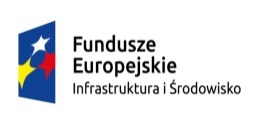 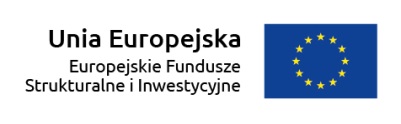 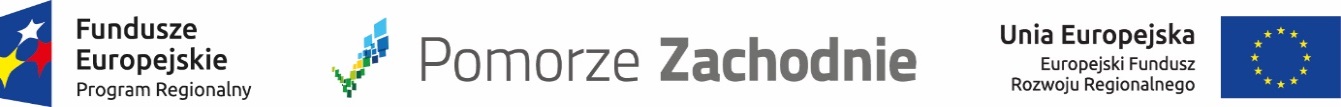 ZAMAWIAJĄCY:Gmina Miasto Świnoujście reprezentowana przez Prezydenta Miasta Świnoujście, działającego jako zarządca dróg publicznychul. Wojska Polskiego 1/5, 72-600 Świnoujścietel. (91) 321 27 80, fax  (91) 321 59 95E-mail: sekretariat@um.swinoujscie.pl, Internet: www.bip.um.swinoujscie.pl,www.platformazakupowa.pl/um_swinoujscie.ZAPRASZA DO ZŁOŻENIA OFERTY W POSTĘPOWANIU PROWADZONYM 
W TRYBIE PRZETARGU NIEOGRANICZONEGOO WARTOŚCI ZAMÓWIENIA RÓWNEJ LUB WYŻSZEJ OD KWOT OKREŚLONYCH W PRZEPISACH WYDANYCH NA PODSTAWIE ART. 11 UST. 8 USTAWY Pzp., KTÓREJ PRZEDMIOTEM BĘDZIE:Wykonanie dokumentacji projektowej dla Projektu „Budowa i przebudowa dróg w ramach zadania „Sprawny i przyjazny środowisku dostęp do infrastruktury portu w Świnoujściu – etap I”.Specyfikacja Istotnych Warunków Zamówienia zawiera: Tom I: INSTRUKCJA DLA WYKONAWCÓW Rozdział 1: Instrukcja dla WykonawcówRozdział 2: Oferta wraz z formularzamiFormularz 2.1: OfertaFormularz 2.2: Pozacenowe Kryteria Formularz 2.3: Wykaz PłatnościRozdział 3: Formularze dotyczące spełnienia przez Wykonawców warunków udziału w postępowaniu oraz wskazania braku podstaw do wykluczeniaFormularz 3.1: Jednolity europejski dokument zamówienia (JEDZ)przygotowany wstępnie przez Zamawiającego dla przedmiotowego postępowania jest dostępny na stronie internetowej Zamawiającego w miejscu zamieszczenia niniejszej SIWZ   Formularz 3.2: Propozycje treści zobowiązania podmiotu do oddania do dyspozycji   Wykonawcy niezbędnych zasobów na potrzeby wykonania zamówienia.Formularz 3.3: Oświadczenie o przynależności lub braku przynależności do tej samej grupy kapitałowej, o której mowa w at. 24. Ust. 1 pkt 23 ustawy PZP.Formularz 3.4: Wykaz usługFormularz 3.5: Wykaz osóbTom II: WARUNKI KONTRAKTURozdział 1: Projekt UmowyRozdział 2: Projekt Umowy o przetwarzanie danych osobowychTom III: OPIS PRZEDMIOTU ZAMÓWIENIATOM IINSTRUKCJA DLA WYKONAWCÓWRozdział 1Instrukcja dla Wykonawców (SIWZ)ZAMAWIAJĄCY Zamawiający:Gmina Miasto Świnoujście reprezentowana przez Prezydenta Miasta Świnoujście, działającego jako zarządca drogi publicznej, ul. Wojska Polskiego 1/5, 72-600 ŚwinoujścieProwadzący postępowanie w imieniu Zamawiającego:Gmina Miasto Świnoujście Wydział Inwestycji MiejskichUrząd Miasta Świnoujścieul. Wojska Polskiego 1/5, 72-600 Świnoujścietel. (48) 91 3212780, (48) 91 3270629, fax (48) 91 3215995, (48) 91 3270629e-mail: sekretariat@um.swinoujscie.pl, wim@um.swinoujscie.pl adres strony internetowej:www.bip.um.swinoujscie.pl; www.platformazakupwa.pl/um_swinowujscie.pl, godziny urzędowania: od 7.30 do 15.30Płatnik dla przedmiotowego zamówienia: Gmina Miasto Świnoujście reprezentowana przez Prezydenta Miasta Świnoujście, działającego jako zarządca drogi publicznej, ul. Wojska Polskiego 1/5, 72-600 ŚwinoujścieKomunikacja między Zamawiającym a Wykonawcami w niniejszym postępowaniu odbywa się wyłącznie drogą elektroniczną za pośrednictwem platformy zakupowej: www.platformazakupowa.pl/um_swinoujscie w zakładce POSTĘPOWANIA w części dotyczącej niniejszego postepowania.Ilekroć w SIWZ lub w przepisach o zamówieniach publicznych mowa jest o stronie internetowej należy przez to rozumieć także platformę zakupową.NIP: 85515711375 OZNACZENIE POSTĘPOWANIAPostępowanie którego dotyczy niniejszy dokument oznaczone jest znakiem: WIM.271.1.3.2019Wykonawcy powinni we wszelkich kontaktach z Zamawiającym powoływać się na wyżej podane oznaczenie.TRYB POSTĘPOWANIAPostępowanie o udzielenie zamówienia prowadzone jest w trybie przetargu nieograniczonego na podstawie ustawy z dnia 29 stycznia 2004 roku Prawo zamówień publicznych (Dz. U. z 2018 r., poz. 1986 ze zm.) zwanej dalej „ustawą Pzp”.Wartość zamówienia przekracza kwoty określone w przepisach wydanych na podstawie art. 11 ust. 8 ustawy. Pzp.ŹRÓDŁA FINANSOWANIAZamówienie jest przewidziane do współfinansowania ze środków pochodzących z Unii Europejskiej. Z dofinansowania wyłączone są:- przebudowa odcinka drogi gminnej ul. Ku Morzu o dł. ok. 603 m pomiędzy bramą do Portu a latarnią morską;- budowa parkingu przy ul. Ku Morzu;- przebudowę odcinka drogi gminnej ulicy Fińskiej od wyjazdu z Terminalu Promowego do planowanego skrzyżowania typu rondo.Zamawiający nie dopuszcza możliwości udzielenia zaliczek.PRZEDMIOT ZAMÓWIENIA – OPIS OGÓLNYPrzedmiotem zamówienia jest: 		  Przedmiotem zamówienia jest zadanie polegające na:opracowaniu dokumentacji projektowej wraz z uzyskaniem niezbędnych opinii, uzgodnień oraz przygotowaniu materiałów do złożenia wniosku w celu uzyskania decyzji o zezwoleniu na realizację inwestycji drogowej (ZRID) / pozwolenia na budowę  przez Zamawiającego oraz uzyskanie innych decyzji administracyjnych niezbędnych do zrealizowania zadania inwestycyjnego pn.: „Sprawny i przyjazny środowisku dostęp do infrastruktury portu w Świnoujściu – etap I” oraz pełnienie nadzoru autorskiego.Szczegółowo przedmiot zamówienia został opisany w SIWZ Tom III Opis Przedmiotu Zamówienia.W przypadku zebrania materiałów i przygotowaniu wniosku o wydanie decyzji środowiskowej, pozwolenia wodnoprawnego, wniosku o wycinkę drzew, wniosków do Urzędu Morskiego należy je przedłożyć do akceptacji Zamawiającego. Po uzyskaniu akceptacji, Zamawiający udzieli pełnomocnictwa Wykonawcy w celu złożenia przedmiotowych wniosków w imieniu Zamawiającego  i reprezentowania w postępowaniach administracyjnych wraz z udzielaniem wyjaśnień i dokonywaniem uzupełnień w toku postępowań (jeśli będą wymagane). Po uzyskaniu niezbędnych opinii, uzgodnień oraz przygotowaniu materiałów do złożenia wniosku w celu uzyskania przez Zamawiającego decyzji o zezwoleniu na realizację inwestycji drogowej (ZRID) / pozwolenia na budowę, Wykonawca przedłoży Zamawiającemu komplet dokumentów, które Zamawiający złoży we własnym imieniu. Wykonawca zobowiązany jest do udzielania wyjaśnień i dokonywania uzupełnień w toku postępowania aż do uzyskania decyzji o zezwoleniu na realizacje inwestycji drogowej (ZRID) / pozwolenia na budowę.W realizacji projektu „Sprawny i przyjazny środowisku dostęp do infrastruktury portu w Świnoujściu” będzie brał udział Inżynier Kontraktu, wybrany przez Zamawiającego, który będzie pełnił nadzór nad projektowaniem i realizacją robót budowlanych.Nie ograniczając się do niżej wymienionych usług, lecz zgodnie z wszystkimi innymi wymaganiami określonymi w SIWZ, w ramach Zaakceptowanej Oferty Cenowej należy zaprojektować następujące roboty budowlane dla poszczególnych zadań, podzielonych na części zamówienia:Zamawiający dopuszcza składanie ofert częściowych na jedną lub więcej  części zamówienia. CPV (Wspólny Słownik Zamówień): Główny przedmiot:71320000-7 - Usługi inżynieryjne w zakresie projektowaniaRealizacja zamówienia podlega prawu polskiemu, w tym w szczególności ustawie z dnia 7 lipca 1994 r. Prawo budowlane (t.j. Dz. U. z 2018 r., poz. 1202 t.j. ze zm.), ustawie z dnia 23 kwietnia 1964r. Kodeks cywilny (Dz. U. z 2018 r. poz. 1025 ze zm.) i ustawie z dnia 29 stycznia 2004r. Prawo zamówień publicznych (Dz. U. z 2018 r., poz. 1986 ze zm.).Wykonawca będzie zobowiązany do wykonania usług projektowych zgodnie z prawem polskim, w szczególności z przepisami techniczno-budowlanymi, przepisami dotyczącymi samodzielnych funkcji technicznych w budownictwie oraz przepisami dotyczącymi wyrobów, materiałów stosowanych w budownictwie. Szczegółowo przedmiot zamówienia dla ZADAŃ Nr 1-6 określony został w Tomie III „Opis przedmiotu zamówienia” niniejszej Specyfikacji Istotnych Warunków Zamówienia, zwanej w dalszej treści również „SIWZ” lub „Specyfikacją”5.5.  Wykonawca jest zobowiązany w wykonywanej dokumentacji projektowej do opisania rozwiązań technologicznych i zastosowanych materiałów w sposób jednoznaczny i wyczerpujący za pomocą dostatecznie dokładnych i zrozumiałych określeń. W dokumentacji projektowej nie mogą być wskazane nazwy własne, znaki towarowe, patenty lub pochodzenie oraz sformułowania, które mogłyby utrudniać uczciwą konkurencję. W przypadku, gdy jest to uzasadnione specyfiką zamówienia i brakiem możliwości precyzyjnego określenia rozwiązań technologicznych oraz materiałów za pomocą dostatecznie dokładnych określeń, Wykonawca może zastosować określenia wskazane w zdaniu poprzednim, pod warunkiem bezwzględnego zamieszczenia zapisu „lub równoważne”, wskazując jednocześnie na minimalne wymagania techniczne materiałów lub technologii równoważnych. W przypadku użycia nazw własnych, znaków towarowych, patentów lub pochodzenia oraz sformułowań, które mogłyby utrudnić uczciwą konkurencję, Wykonawca powinien przedłożyć pisemne uzasadnienie ich użycia.Tam, gdzie w Projekcie budowlanym zostanie wskazane pochodzenie (marka, znak towarowy, producent, dostawca) materiałów lub normy, aprobaty, specyfikacje i systemy, o których mowa w art. 30 ust. 1–3 ustawy Pzp, Wykonawca wskaże parametry równoważne pod warunkiem, że zapewnią uzyskanie parametrów technicznych nie gorszych od wskazanych.5.6. PODWYKONAWSTWO:a) Zamawiający nie zastrzega obowiązku osobistego wykonania przez Wykonawcę     kluczowych części zamówienia. b)	Wykonawca może powierzyć wykonanie części zamówienia podwykonawcom.c)	Zamawiający żąda wskazania przez Wykonawcę zakresów zamówienia, których wykonanie zamierza powierzyć podwykonawcom i podanie firm podwykonawcy zgodnie z pkt. 10.10.SIWZ.TERMIN REALIZACJI PRZEDMIOTU ZAMÓWIENIAZamawiający wymaga, aby prace projektowe wraz z kompletacja wszystkich dokumentów niezbędnych do złożenia w celu uzyskania ZRID/pozwolenia na budowę zostały ukończone:dla CZĘŚCI I: w ciągu 11 miesięcy od podpisania umowydla CZĘŚCI II: w ciągu 12 miesięcy od podpisania umowydla CZĘŚCI III: w ciągu 8 miesięcy od podpisania umowydla CZĘŚCI IV: w ciągu 12 miesięcy od podpisania umowydla CZĘŚCI V w ciągu 8 miesięcy od podpisania umowydla CZĘŚCI VI: w ciągu 8 miesięcy od podpisania umowy7. WARUNKI UDZIAŁU W POSTĘPOWANIU7.1. O udzielenie zamówienia mogą się ubiegać Wykonawcy, którzy nie podlegają wykluczeniu oraz spełniają określone przez Zamawiającego warunki udziału w postępowaniu.7.2. O udzielenie zamówienia mogą ubiegać się Wykonawcy, którzy spełniają warunki dotyczące:1) kompetencji lub uprawnień do prowadzenia określonej działalności zawodowej, o ile wynika to z odrębnych przepisów: nie dotyczy2) sytuacji ekonomicznej lub finansowej:2.1)	 Wykonawca musi wykazać posiadanie środków finansowych lub zdolności kredytowej w wysokości nie mniejszej niż: Odpowiednio dla części zamówienia: - część I  500000 zł (pięćset tysięcy złotych)- część II – 1000000 zł (jeden milion złotych)- część III – 500000 zł (pięćset tysięcy złotych)- część IV – 300000 zł (trzysta tysięcy złotych)- część V – 300000 zł (trzysta tysięcy złotych)- część VI – 100000 zł (sto tysięcy złotych).Do przeliczenia na PLN wartości wskazanej w dokumentach złożonych na potwierdzenie spełniania warunków udziału w postępowaniu, wyrażonej w walutach innych niż PLN, Zamawiający przyjmie średni kurs publikowany przez Narodowy Bank Polski, tabela A, z dnia publikacji ogłoszenia o zamówieniu w Dzienniku Urzędowym Unii Europejskiej. Jeżeli w tym dniu kursu nie ogłoszono, do w/w przeliczenia zastosowany będzie ostatni ogłoszony kurs przed tym dniem.2.2)	 Wykonawca może polegać na wiedzy i doświadczeniu, osobach zdolnych do wykonania zamówienia lub zdolnościach finansowych lub ekonomicznych innych podmiotów, niezależnie od charakteru prawnego łączących go z nimi stosunków. Wykonawca w takiej sytuacji zobowiązany jest udowodnić, iż będzie dysponował tymi zasobami w trakcie realizacji zamówienia.2.3) W przypadku Wykonawców wspólnie ubiegających się o udzielenie zamówienia, spełnianie warunku którego opis sposobu dokonania oceny spełniania został zamieszczony w pkt 2.1) będzie oceniane łącznie. 3) zdolności technicznej i zawodowej:a) Wykonawcy – projektowanie:Wykonawca musi posiadać doświadczenie polegające na wykonaniu, w okresie ostatnich 5 lat przed upływem terminu składania ofert, a jeżeli okres prowadzenia działalności jest krótszy – w tym okresie, usług polegających na, co najmniej:CZEŚĆ I: zaprojektowanie budowy lub przebudowy dróg klasy minimum „Z” o długości min. 4 km CZEŚĆ II: zaprojektowanie budowy drogowego obiektu inżynierskiego klasy „Z” o minimalnej  rozpiętości teoretycznej najdłuższego  przęsła 40 metrów w ciągu drogi klasy minimum „Z” CZĘŚĆ III: zaprojektowanie budowy lub przebudowy dróg klasy minimum „Z” o długości min. 1,2 km CZĘŚĆ IV: zaprojektowanie budowy lub przebudowy dróg klasy minimum „Z” o długości min. 0,7 km CZĘŚĆ V: zaprojektowanie budowy lub przebudowy dróg klasy minimum „Z” o długości min. 1,3 km CZĘŚĆ VI: zaprojektowanie budowy lub przebudowy dróg klasy minimum „Z” o długości min. 0,5 km W przypadku składania oferty wspólnej ww. warunek musi spełniać co najmniej jeden z wykonawców w całości. b) Wykonawcy – projektowanie - osoby:CZĘŚĆ I: 1. Główny Projektant branży drogowej, posiadający doświadczenie przy opracowaniu minimum jednej   dokumentacji projektowej PB dla budowy lub rozbudowy/przebudowy co najmniej jednej drogi klasy „Z” o długości min. 4 km.CZĘŚĆ II: 2. Projektant branży mostowej, posiadający doświadczenie przy opracowaniu minimum jednej  dokumentacji projektowej PB dla budowy lub rozbudowy co najmniej jednego obiektu mostowego klasy obciążenia „A” o minimalnej rozpiętości teoretycznej najdłuższego przęsła 40 metrów w ciągu drogi klasy minimum „Z”.CZĘŚĆ III: 1. Główny Projektant branży drogowej, posiadający doświadczenie przy opracowaniu minimum jednej   dokumentacji projektowej PB dla budowy lub rozbudowy/przebudowy co najmniej jednej drogi klasy „Z” o długości min. 1,2 km.CZĘŚĆ IV: 1. Główny Projektant branży drogowej, posiadający doświadczenie przy opracowaniu minimum jednej   dokumentacji projektowej PB dla budowy lub rozbudowy/przebudowy co najmniej jednej drogi klasy „G” o długości min. 0,7 km.CZĘŚĆ V: 1. Główny Projektant branży drogowej, posiadający doświadczenie przy opracowaniu minimum jednej   dokumentacji projektowej PB dla budowy lub rozbudowy/przebudowy co najmniej jednej drogi klasy „L” o długości min. 1,3 km.CZĘŚĆ VI: 1. Główny Projektant branży drogowej, posiadający doświadczenie przy opracowaniu minimum jednej   dokumentacji projektowej PB dla budowy lub rozbudowy/przebudowy co najmniej jednej drogi klasy „Z” o długości min. 0,5 km.W przypadku składania oferty wspólnej warunek  opisany w pkt a musi spełniać 
w całości co najmniej jeden z wykonawców, warunek opisany w pkt b również musi spełniać co najmniej jeden z wykonawców, natomiast ten z wykonawców który spełnia warunek a nie musi jednocześnie spełniać warunku b i odwrotnie, w tym sensie że wskazując spełnienie warunku a i b wykonawcy mogą łączyć potencjały.Pod określeniem PB należy rozumieć Projekt budowlany. Przez określenie „opracowanie dokumentacji projektowej” należy rozumieć projekt budowlany, na podstawie którego uzyskana została decyzja o zezwoleniu na realizację inwestycji drogowej (ZRiD)/ Pozwolenie na budowę (PnB). Za drogę lub ulicę Zamawiający uzna drogę lub ulicę w rozumieniu ustawy z dnia 21 marca 1985 r. o drogach publicznych (Dz. U. z 2018 r., poz. 2068 ze zm.).Za obiekt mostowy Zamawiający uzna obiekt mostowy w rozumieniu Rozporządzenia Ministra Infrastruktury i Rozwoju  z dnia 17 lutego 2015r. w sprawie warunków technicznych, jakim powinny odpowiadać drogowe obiekty inżynierskie i ich usytuowanie (Dz.U. z 2015r., poz. 331).8. PRZESŁANKI WYKLUCZENIA WYKONAWCÓW8.1. Z postępowania o udzielenie zamówienia wyklucza się Wykonawcę w stosunku, do którego zachodzą którekolwiek z okoliczności, o których mowa w art. 24 ust. 1 pkt 12-23 ustawy Pzp.8.2. Dodatkowo Zamawiający wykluczy Wykonawcę:1) w stosunku do którego otwarto likwidację, w zatwierdzonym przez sąd układzie w postępowaniu restrukturyzacyjnym jest przewidziane zaspokojenie wierzycieli przez likwidację majątku lub sąd zarządził likwidację jego majątku w trybie art. 332 ust. 1 ustawy z dnia 15 maja 2015 r.  Prawo restrukturyzacyjne (Dz.U. z 2017r. poz. 1508 ze zm.) lub którego upadłość ogłoszono, z wyjątkiem wykonawcy, który po ogłoszeniu upadłości zawarł układ zatwierdzony prawomocnym postanowieniem sądu, jeżeli układ nie przewiduje zaspokojenia wierzycieli przez likwidację majątku upadłego, chyba że sąd zarządził likwidację majątku w trybie art. 336 ust.1 ustawy z dnia 28 lutego 2003 r. Prawo Upadłościowe (D.U. z 2017r. poz. 2344 ze zm.)2) który naruszył obowiązki dotyczące płatności podatków, opłat lub składek na ubezpieczenia społeczne lub zdrowotne, co Zamawiający jest w stanie wykazać za pomocą stosownych środków dowodowych, z wyjątkiem przypadku, o którym mowa w art. 24 ust. 1 pkt. 15 Pzp, chyba że Wykonawca dokonał płatności należnych podatków, opłat lub składek wraz z odsetkami lub grzywnami lub zawarł wiążące porozumienie w sprawie spłaty tych należności.8.3. Wykluczenie Wykonawcy następuje zgodnie z art. 24 ust.7 ustawy Pzp.8.4. Wykonawca, który podlega wykluczeniu na podstawie art. 24 ust 1 pkt. 13 i 14 oraz 16-20 ustawy PZP lub na podstawie okoliczności wymienionych w punkcie 8.2., może przedstawić dowody na to, że podjęte przez niego środki są wystarczające do wykazania jego rzetelności, w szczególności udowodnić naprawienie szkody wyrządzonej przestępstwem lub przestępstwem skarbowym, zadośćuczynienie pieniężne za doznaną krzywdę lub naprawienie szkody, wyczerpujące wyjaśnienie stanu faktycznego oraz współpracę z organami ścigania oraz podjęcie konkretnych środków technicznych, organizacyjnych i kadrowych, które są odpowiednie dla zapobiegania dalszym przestępstwom lub przestępstwom skarbowym lub nieprawidłowemu postępowaniu Wykonawcy. Regulacji, o której mowa w zdaniu pierwszym nie stosuje się, jeżeli wobec wykonawcy, będącego podmiotem zbiorowym, orzeczono prawomocnym wyrokiem sądu zakaz ubiegania się o udzielenie zamówienia oraz nie upłynął określony w tym wyroku okres obowiązywania tego zakazu.8.5. Wykonawca nie podlega wykluczeniu, jeżeli Zamawiający, uwzględniając wagę i szczególne okoliczności czynu Wykonawcy, uzna za wystarczające przedstawione na podstawie pkt. 8.4.SIWZ.8.6. Zamawiający może wykluczyć Wykonawcę na każdym etapie postępowania o udzielenie zamówienia.9. OŚWIADCZENIA I DOKUMENTY, JAKIE ZOBOWIĄZANI SĄ DOSTARCZYĆ WYKONAWCY W CELU WYKAZANIA BRAKU PODSTAW DO WYKLUCZENIA ORAZ POTWIERDZENIA SPEŁNENIA WARUNKÓW UDZIAŁU W POSTĘPOWANIU9.1. Wykonawca zobowiązany jest złożyć aktualne na dzień składania ofert oświadczenie stanowiące        wstępne potwierdzenie, że Wykonawca:a) nie podlega wykluczeniu z postępowania;b) spełnia warunki udziału w postępowaniu.W celu wstępnego potwierdzenia, że wykonawca nie podlega wykluczeniu oraz spełnia warunki udziału w postępowaniu, wykonawca dołącza do oferty aktualne na dzień składania ofert oświadczenie w postaci jednolitego dokumentu sporządzonego zgodnie z wzorem standardowego formularza określonego w rozporządzeniu wykonawczym Komisji Europejskiej wydanym na podstawie art. 59 ust. 2 dyrektywy 2014/24/UE oraz art. 80 ust. 3 dyrektywy 2014/25/UE, zwanego dalej Jednolitym Europejskim Dokumentem Zamówienia lub „JEDZ”.Wykonawca wypełnia JEDZ, tworząc  dokument elektroniczny. Może korzystać z narzędzia ESPD lub innych dostępnych narzędzi lub oprogramowania, które umożliwiają wypełnienie JEDZ i utworzenie dokumentu elektronicznego.Szczegółowe informacje związane z zasadami i sposobem wypełnienia JEDZ, znajdują się także w wyjaśnieniach Urzędu Zamówień Publicznych, dostępnych na stronie Urzędu, 
w Repozytorium Wiedzy, w zakładce Jednolity Europejski Dokument Zamówienia. W przypadku wspólnego ubiegania się o zamówienie przez wykonawców, JEDZ składa każdy z wykonawców wspólnie ubiegających się o zamówienie. Dokumenty te wstępnie potwierdzają spełnianie warunków udziału w postępowaniu oraz brak podstaw wykluczenia w zakresie, w którym każdy z wykonawców wykazuje spełnianie warunków udziału w postępowaniu lub brak podstaw wykluczenia.9.2. Wykonawca, który powołuje się na zasoby innych podmiotów, w celu wykazania braku istnieniawobec nich podstaw wykluczenia oraz spełniania, w zakresie, w jakim powołuje się na ich zasoby, warunków udziału w postępowaniu składa także JEDZ-e dotyczące tych podmiotów;Wykonawca może wykorzystać w JEDZ nadal aktualne informacje zawarte w innym JEDZ złożonym w odrębnym postępowaniu o udzielenie zamówienia prowadzonym przez zamawiającego (Urząd Miasta Świnoujście). W takim przypadku wykonawca wskazuje w formularzu oferty: nazwę, numer, zakres informacji do wykorzystania oraz datę wszczęcia tego postępowania.Zamawiający informuje, że w Części IV JEDZ – Kryteria kwalifikacji dopuszcza możliwość wypełnienia tego dokumentu jedynie w sekcji „α”. W takim przypadku wykonawcy nie musi wypełniać żadnej z pozostałych sekcji w części IV JEDZ.Wykonawcy ponoszą koszty związane z przygotowaniem i złożeniem oferty. Składanie JEDZ przez www.platformazakupowa.pl/um_swinoujscie jest dla Wykonawców całkowicie bezpłatne.9.3.	Wykonawca, w terminie 3 dni od dnia zamieszczenia na stronie internetowej informacji, o której mowa w art. 86 ust. 5, przekazuje Zamawiającemu oświadczenie o przynależności lub braku przynależności do tej samej grupy kapitałowej, o której mowa w art. 24 ust. 1 pkt 23 ustawy Pzp. Wraz ze złożeniem oświadczenia, Wykonawca może przedstawić dowody, że powiązania z innym Wykonawcą nie prowadzą do zakłócenia konkurencji w postępowaniu o udzielenie zamówienia.9.4.	Zamawiający przed udzieleniem zamówienia, wezwie Wykonawcę, którego oferta została oceniona najwyżej, do złożenia w wyznaczonym, nie krótszym niż 10 dni, terminie aktualnych na dzień złożenia oświadczeń lub dokumentów, potwierdzających okoliczności, o których mowa w art. 25 ust. 1 ustawy Pzp.9.5.	Jeżeli jest to niezbędne do zapewnienia odpowiedniego przebiegu postępowania o udzielenie zamówienia, Zamawiający może na każdym etapie postępowania wezwać Wykonawców do złożenia wszystkich lub niektórych oświadczeń lub dokumentów potwierdzających, że nie podlegają wykluczeniu oraz spełniają warunki udziału w postępowaniu, a jeżeli zachodzą uzasadnione podstawy do uznania, że złożone uprzednio oświadczenia lub dokumenty nie są już aktualne, do złożenia aktualnych oświadczeń lub dokumentów.9.6.	Zamawiający, zgodnie z art. 24 aa ustawy Pzp, przewiduje możliwość 
w pierwszej kolejności dokonania oceny ofert, a następnie zbadania czy Wykonawca, którego oferta została oceniona jako najkorzystniejsza nie podlega wykluczeniu oraz spełnia warunki udziału w postępowaniu.9.7.	Na wezwanie Zamawiającego Wykonawca zobowiązany jest do złożenia następujących oświadczeń lub dokumentów:1)	W celu potwierdzenia spełniania przez Wykonawcę warunków udziału 
w postępowaniu:a) informacji banku lub spółdzielczej kasy oszczędnościowo-kredytowej potwierdzającej wysokość posiadanych środków finansowych lub zdolność kredytową Wykonawcy, w okresie nie wcześniejszym niż 1 miesiąc przed upływem terminu składania ofert.b) wykazu usług wykonanych, w okresie ostatnich 5 lat zgodnie z 7.2. SIWZ przed upływem terminu składania ofert, a jeżeli okres prowadzenia działalności jest krótszy – w tym okresie, wraz z podaniem ich wartości, przedmiotu, dat wykonania i podmiotów, na rzecz których usługi zostały wykonane, oraz załączeniem dowodów określających czy te usługi zostały wykonane należycie, przy czym dowodami, 
o których mowa, są referencje bądź inne dokumenty wystawione przez podmiot, na rzecz którego usługi były wykonywane, a jeżeli z uzasadnionej przyczyny 
o obiektywnym charakterze Wykonawca nie jest w stanie uzyskać tych dokumentów – oświadczenie wykonawcy; c) wykazu osób, skierowanych przez Wykonawcę do realizacji zamówienia publicznego wraz z informacjami na temat ich kwalifikacji zawodowych, uprawnień, doświadczenia i wykształcenia niezbędnych do wykonania zamówienia publicznego, a także zakresu wykonywanych przez nie czynności oraz informacją o podstawie do dysponowania tymi osobami.2)	W celu potwierdzenia braku podstaw do wykluczenia Wykonawcy z udziału 
w postępowaniu:informacji z Krajowego Rejestru Karnego w zakresie określonym w art. 24 ust. 1 pkt 13, 14 i 21 ustawy, wystawionej nie wcześniej niż 6 miesięcy przed upływem terminu składania ofert; b)  zaświadczenia właściwego naczelnika urzędu skarbowego potwierdzającego, że Wykonawca nie zalega z opłacaniem podatków, wystawionego nie wcześniej niż 3 miesiące przed upływem terminu składania ofert lub innego dokumentu potwierdzającego, że Wykonawca zawarł porozumienie z właściwym organem podatkowym w sprawie spłat tych należności wraz z ewentualnymi odsetkami lub grzywnami, w szczególności uzyskał przewidziane prawem zwolnienie, odroczenie lub rozłożenie na raty zaległych płatności lub wstrzymanie w całości wykonania decyzji właściwego organu; c) 	zaświadczenia właściwej terenowej jednostki organizacyjnej Zakładu Ubezpieczeń Społecznych lub Kasy Rolniczego Ubezpieczenia Społecznego albo innego dokumentu potwierdzającego, że Wykonawca nie zalega z opłacaniem składek na ubezpieczenia społeczne lub zdrowotne, wystawionego nie wcześniej niż 3 miesiące przed upływem terminu składania ofert lub innego dokumentu potwierdzającego, że Wykonawca zawarł porozumienie z właściwym organem w sprawie spłat tych należności wraz z ewentualnymi odsetkami lub grzywnami, w szczególności uzyskał przewidziane prawem zwolnienie, odroczenie lub rozłożenie na raty zaległych płatności lub wstrzymanie w całości wykonania decyzji właściwego organu; d) odpisu z właściwego rejestru lub z centralnej ewidencji i informacji 
o działalności gospodarczej, jeżeli odrębne przepisy wymagają wpisu do rejestru lub ewidencji, w celu potwierdzenia braku podstaw wykluczenia na podstawie 
art. 24 ust. 5 pkt 1 ustawy; Analogicznie do treści § 7 ust. 2 rozporządzeniu Ministra Rozwoju z dnia 26 lipca 2016 r. w sprawie rodzajów dokumentów, jakich może żądać zamawiający od Wykonawcy w postępowaniu o udzielenie zamówienia, dotyczącego terminu wystawienia odpowiednich dokumentów składanych przez wykonawców mających siedzibę lub miejsce zamieszkania poza terytorium RP, odpis o którym mowa 
w pkt 9.7.2.d IDW winien być wystawiony także nie wcześniej niż 6 miesięcy przed upływem terminu składania ofert.e) oświadczenia Wykonawcy o braku wydania wobec niego prawomocnego wyroku sądu lub ostatecznej decyzji administracyjnej o zaleganiu z uiszczaniem podatków, opłat lub składek na ubezpieczenia społeczne lub zdrowotne albo – w przypadku wydania takiego wyroku lub decyzji – dokumentów potwierdzających dokonanie płatności tych należności wraz z ewentualnymi odsetkami lub grzywnami lub zawarcie wiążącego porozumienia w sprawie spłat tych należności- oświadczenie z formularza JEDZ, Część III, sekcja B; f) oświadczenia Wykonawcy o braku orzeczenia wobec niego tytułem środka zapobiegawczego zakazu ubiegania się o zamówienia publiczne - oświadczenie z formularza JEDZ, część III, sekcja D;g) oświadczenia Wykonawcy o niezaleganiu z opłacaniem podatków i opłat lokalnych, o których mowa w ustawie z dnia 12 stycznia 1991 r. o podatkach 
i opłatach lokalnych (Dz. U. z 20178 r. poz. 1445 ze zm.) – oświadczenie z formularza JEDZ, część III, sekcja B;h) Oświadczenie z formularza JEDZ, część III, sekcja C w zakresie określonym w art. 24 ust. 1 pkt 16, 17, 18, 19, 20 Pzp. 9.8.	Jeżeli z uzasadnionej przyczyny Wykonawca nie może złożyć wymaganych przez zamawiającego dokumentów, o których mowa w pkt 9.7.1) lit. a-b SIWZ, Zamawiający dopuszcza złożenie przez Wykonawcę innych dokumentów, o których mowa w art. 26 ust. 2c ustawy Pzp.9.9. 	Jeżeli wykaz, oświadczenia lub inne złożone przez Wykonawcę dokumenty, 
o których mowa w pkt 9.7.1) SIWZ budzą wątpliwości zamawiającego, może on zwrócić się bezpośrednio do właściwego podmiotu, na rzecz którego usługi były wykonane, a w przypadku świadczeń okresowych lub ciągłych są wykonywane, 
o dodatkowe informacje lub dokumenty w tym zakresie.9.10.	Jeżeli Wykonawca ma siedzibę lub miejsce zamieszkania poza terytorium Rzeczypospolitej Polskiej, zamiast dokumentów, o których mowa w pkt 9.7.2: 1) lit. a) SIWZ – składa informację z odpowiedniego rejestru albo, w przypadku braku takiego rejestru, inny równoważny dokument wydany przez właściwy organ sądowy lub administracyjny kraju, w którym Wykonawca ma siedzibę lub miejsce zamieszkania lub miejsce zamieszkania ma osoba, której dotyczy informacja albo dokument, w zakresie określonym w art. 24 ust. 1 pkt 13, 14 i 21; 2) lit. b) – d) – składa dokument lub dokumenty wystawione w kraju, w którym Wykonawca ma siedzibę lub miejsce zamieszkania, potwierdzające odpowiednio, że: a. nie zalega z opłacaniem podatków, opłat, składek na ubezpieczenie społeczne lub zdrowotne albo że zawarł porozumienie z właściwym organem w sprawie spłat tych należności wraz z ewentualnymi odsetkami lub grzywnami, w szczególności uzyskał przewidziane prawem zwolnienie, odroczenie lub rozłożenie na raty zaległych płatności lub wstrzymanie w całości wykonania decyzji właściwego organu, b. nie otwarto jego likwidacji ani nie ogłoszono upadłości. 9.11. 	Dokumenty, o których mowa w pkt 9.10.1) i 9.10.2) lit b SIWZ, powinny być wystawione nie wcześniej niż 6 miesięcy przed upływem terminu składania ofert albo wniosków o dopuszczenie do udziału w postępowaniu. Dokument, o którym mowa 9.10.2) lit. a SIWZ, powinien być wystawiony nie wcześniej niż 3 miesiące przed upływem tego terminu. 9.12. 	Jeżeli w kraju, w którym Wykonawca ma siedzibę lub miejsce zamieszkania lub miejsce zamieszkania ma osoba, której dokument dotyczy, nie wydaje się dokumentów, o których mowa w 9.10 SIWZ, zastępuje się je dokumentem zawierającym odpowiednio oświadczenie Wykonawcy, ze wskazaniem osoby albo osób uprawnionych do jego reprezentacji, lub oświadczenie osoby, której dokument miał dotyczyć, złożone przed notariuszem lub przed organem sądowym, administracyjnym albo organem samorządu zawodowego lub gospodarczego właściwym ze względu na siedzibę lub miejsce zamieszkania Wykonawcy lub miejsce zamieszkania tej osoby. Zapis pkt   9.11 SIWZ stosuje się. 9.13. 	Wykonawca mający siedzibę na terytorium Rzeczypospolitej Polskiej, 
w odniesieniu do osoby mającej miejsce zamieszkania poza terytorium Rzeczypospolitej Polskiej, której dotyczy dokument wskazany w pkt 9.7.2) lit. a) IDW, składa dokument, o którym mowa w pkt 9.10.1) SIWZ, w zakresie określonym w art. 24 ust. 1 pkt 14 i 21 oraz ust. 5 pkt 6 ustawy. Jeżeli w kraju, w którym miejsce zamieszkania ma osoba, której dokument miał dotyczyć, nie wydaje się takich dokumentów, zastępuje się go dokumentem zawierającym oświadczenie tej osoby złożonym przed notariuszem lub przed organem sądowym, administracyjnym albo organem samorządu zawodowego lub gospodarczego właściwym ze względu na miejsce zamieszkania tej osoby. Zapis pkt 9.11 SIWZ zdanie pierwsze stosuje się.9.14.   W przypadku wątpliwości co do treści dokumentu złożonego przez Wykonawcę, Zamawiający może zwrócić się do właściwych organów odpowiednio kraju, 
w którym Wykonawca ma siedzibę lub miejsce zamieszkania lub miejsce zamieszkania ma osoba, której dokument dotyczy, o udzielenie niezbędnych informacji dotyczących tego dokumentu.9.15.	Wykonawca nie jest obowiązany do złożenia oświadczeń lub dokumentów potwierdzających okoliczności, o których mowa w art. 25 ust. 1 pkt 1 i 3 ustawy Pzp, jeżeli Zamawiający posiada oświadczenia lub dokumenty dotyczące tego Wykonawcy lub może je uzyskać za pomocą bezpłatnych i ogólnodostępnych baz danych, w szczególności rejestrów publicznych w rozumieniu ustawy z dnia 17 lutego 2005 r. o informatyzacji działalności podmiotów realizujących zadania publiczne (Dz. U. z 2017 r. poz. 570 z późn. zm.).10. INFORMACJA DLA WYKONAWCÓW POLEGAJĄCYCH NA ZASOBACH INNYCH PODMIOTÓW, NA ZASADACH OKREŚLONYCH W ART. 22A USTAWY PZP ORAZ ZAMIERZAJĄCYCH POWIERZYĆ WYKONANIE CZĘŚCI ZAMÓWIENIA PODWYKONAWCOM10.1. Wykonawca  może w celu potwierdzenia spełniania warunków udziału 
w postępowaniu, w stosownych sytuacjach oraz w odniesieniu do zamówienia, lub jego części, polegać na zdolnościach technicznych lub zawodowych lub sytuacji finansowej lub ekonomicznej innych podmiotów, niezależnie od charakteru prawnego łączących go z nim stosunków prawnych.10.2.	Wykonawca, który polega na zdolnościach lub sytuacji innych podmiotów, musi udowodnić Zamawiającemu, że realizując zamówienie, będzie dysponował niezbędnymi zasobami tych podmiotów, w szczególności przedstawiając zobowiązanie tych podmiotów do oddania mu do dyspozycji niezbędnych zasobów na potrzeby realizacji zamówienia; w szczególności przedstawiając zobowiązanie tych pomiotów do oddania mu do dyspozycji niezbędnych zasobów na potrzeby realizacji należy złożyć w postaci elektronicznej opatrzonej kwalifikowanym podpisem elektronicznym;10.3.	Zamawiający oceni, czy udostępniane Wykonawcy przez inne podmioty zdolności techniczne lub zawodowe lub ich sytuacja finansowa lub ekonomiczna, pozwalają na wykazanie przez Wykonawcę spełniania warunków udziału w postępowaniu oraz zbada, czy nie zachodzą wobec tego podmiotu podstawy wykluczenia, o których mowa w art. 24 ust. 1 pkt 13–22 ustawy Pzp oraz, o których mowa w pkt 8.2. SIWZ. 10.4.	W odniesieniu do warunków dotyczących wykształcenia, kwalifikacji zawodowych lub doświadczenia, Wykonawcy mogą polegać na zdolnościach innych podmiotów, jeśli podmioty te zrealizują usługi, do realizacji których te zdolności są wymagane.10.5.	Wykonawca, który polega na sytuacji finansowej lub ekonomicznej innych podmiotów, odpowiada solidarnie z podmiotem, który zobowiązał się do udostępnienia zasobów, za szkodę poniesioną przez Zamawiającego powstałą wskutek nieudostępnienia tych zasobów, chyba że za nieudostępnienie zasobów nie ponosi winy.10.6.	Jeżeli zdolności techniczne lub zawodowe lub sytuacja ekonomiczna lub finansowa, podmiotu, na którego zdolnościach polega Wykonawca, nie potwierdzają spełnienia przez Wykonawcę warunków udziału w postępowaniu lub zachodzą wobec tych podmiotów podstawy wykluczenia, Zamawiający zażąda, aby Wykonawca w terminie określonym przez Zamawiającego:a)	zastąpił ten podmiot innym podmiotem lub podmiotami lubb)	zobowiązał się do osobistego wykonania odpowiedniej części zamówienia, jeżeli wykaże zdolności techniczne lub zawodowe lub sytuację finansową lub ekonomiczną, o których mowa w pkt 10.1. SIWZ.Oświadczenia podmiotów udostępniających potencjał składane na formularzu JEDZ powinnymierz formę dokumentu elektronicznego, podpisanego kwalifikowanym podpisem elektronicznym przez każdy z tych podmiotów, w zakresie w jakim potwierdzają okoliczności, o których mowa w treści art. 22a ust. 1 ustawy Pzp. Należy je przesłać w postacielektronicznej opatrzonej kwalifikowanym podpisem elektronicznym, zgodnie z zasadami określonymi w pkt 12 SIWZ.    10.7.	Wykonawca, który powołuje się na zasoby innych podmiotów, w celu wykazania braku istnienia wobec nich podstaw wykluczenia oraz spełniania, w zakresie, 
w jakim powołuje się na ich zasoby, warunków udziału w postępowaniu, wraz 
z ofertą,  składa także jednolite dokumenty dotyczące tych podmiotów.Zgodnie z informacją zawartą w JEDZ, o ile ma to znaczenie dla określonych zdolności, na których polega wykonawca, należy dołączyć – dla każdego z podmiotów, których to dotyczy – informacje wymagane w części IV JEDZ.10.8. 	Na wezwanie zamawiającego Wykonawca, który polega na zdolnościach lub sytuacji innych podmiotów na zasadach określonych w art. 22a ustawy Pzp, zobowiązany jest do przedstawienia w odniesieniu do tych podmiotów dokumentów wymienionych w pkt 9.7.2) a) – g) SIWZ oraz właściwych dokumentów wskazanych w pkt 9.7.1) SIWZ odpowiednio do udostępnianych zasobów.10.9. W celu oceny, czy Wykonawca polegając na zdolnościach lub sytuacji innych podmiotów na zasadach określonych w art. 22a ustawy Pzp, będzie dysponował niezbędnymi zasobami w stopniu umożliwiającym należyte wykonanie zamówienia publicznego oraz oceny, czy stosunek łączący Wykonawcę z tymi podmiotami gwarantuje rzeczywisty dostęp do ich zasobów, Zamawiający żąda dokumentów, które określają w szczególności:a)	zakres dostępnych Wykonawcy zasobów innego podmiotu;b)	sposób wykorzystania zasobów innego podmiotu, przez Wykonawcę, przy wykonywaniu zamówienia publicznego;c)	zakres i okres udziału innego podmiotu przy wykonywaniu zamówienia publicznego;d)	czy podmiot, na zdolnościach którego Wykonawca polega w odniesieniu do warunków udziału w postępowaniu dotyczących wykształcenia, kwalifikacji zawodowych lub doświadczenia, zrealizuje roboty budowlane lub usługi, których wskazane zdolności dotyczą.10.10. Wykonawca, który zamierza powierzyć wykonanie części zamówienia podwykonawcom, na etapie postępowania o udzielenie zamówienia publicznego:a)	jest zobowiązany, wypełnić część II sekcja D jednolitego dokumentu, w tym, o ile jest to wiadome, podać firmy podwykonawców;b)	nie jest zobowiązany do przedstawienia dla każdego podwykonawcy informacji wymaganych w części II Sekcja A i B oraz części III jednolitego dokumentu;c)	jest zobowiązany, wskazać w ofercie części zamówienia, których wykonanie zamierza powierzyć podwykonawcom.11. INFORMACJA DLA WYKONAWCÓW WSPÓLNIE UBIEGAJĄCYCH SIĘ 
O UDZIELENIE ZAMÓWIENIA (SPÓŁKI CYWILNE/ KONSORCJA)11.1.	Wykonawcy mogą wspólnie ubiegać się o udzielenie zamówienia. W takim przypadku Wykonawcy ustanawiają pełnomocnika do reprezentowania ich 
w postępowaniu o udzielenie zamówienia albo reprezentowania w postępowaniu 
i zawarcia umowy w sprawie zamówienia publicznego.11.2. 	Pełnomocnictwo, o którym mowa w pkt 1 należy dołączyć do oferty.11.3. 	Wszelką korespondencję w postępowaniu zamawiający kieruje za pomocą Platformy 
do pełnomocnika. 11.4. 	Przed podpisaniem umowy wykonawcy wspólnie ubiegający się o udzielenie zamówienia będą mieli obowiązek przedstawić zamawiającemu umowę konsorcjum, zawierającą, 
co najmniej:zobowiązanie do realizacji wspólnego przedsięwzięcia gospodarczego obejmującego swoim zakresem realizację przedmiotu zamówienia,określenie zakresu działania poszczególnych stron umowy,czas obowiązywania umowy, który nie może być krótszy, niż okres obejmujący realizację zamówienia oraz czas trwania gwarancji jakości i rękojmi.11.5.	W przypadku Wykonawców wspólnie ubiegających się o udzielenie zamówienia, żaden z nich nie może podlegać wykluczeniu z powodu niespełniania warunków, 
o których mowa w art. 24 ust. 1 ustawy Pzp, oraz o których mowa w pkt 8.2. SIWZ, natomiast spełnianie warunków udziału w postępowaniu Wykonawcy wykazują zgodnie z pkt 7.2. SIWZ.11.6.	W przypadku wspólnego ubiegania się o zamówienie przez Wykonawców, jednolity dokument składa każdy z Wykonawców wspólnie ubiegających się o zamówienie. Dokumenty te potwierdzają spełnianie warunków udziału w postępowaniu oraz brak podstaw wykluczenia w zakresie, w którym każdy z Wykonawców wykazuje spełnianie warunków udziału w postępowaniu oraz brak podstaw wykluczenia.11.7.	W przypadku wspólnego ubiegania się o zamówienie przez Wykonawców  oświadczenie o przynależności lub braku przynależności do tej samej grupy kapitałowej, o którym mowa w pkt. 9.3. SIWZ składa każdy z Wykonawców.11.8. 	W przypadku wspólnego ubiegania się o zamówienie przez Wykonawców są  oni zobowiązani na wezwanie Zamawiającego złożyć dokumenty i oświadczenia 
o których mowa w pkt 9.7., przy czym:1) dokumenty i oświadczenia o których mowa w pkt 9.7.1) składa odpowiednio Wykonawca/Wykonawcy, który/którzy wykazuje/ą spełnianie warunku, 
w zakresie i na zasadach opisanych w pkt 7.2 SIWZ,2) dokumenty i oświadczenia o których mowa w pkt 9.7.2) składa każdy z nich,3) dokumenty wskazane w punkcie 9.7.2 b- c w przypadku składania oferty przez spółkę cywilną należy złożyć oddzielnie dla każdego ze wspólników i oddzielnie na spółkę.Ww. dokumenty i oświadczenie należy złożyć w oryginale w postaci dokumentu elektronicznego lub elektronicznej kopii oświadczenia poświadczonej za zgodność z oryginałem i opatrzyć kwalifikowanym podpisem elektronicznym.12. 	SPOSÓB KOMUNIKACJI ORAZ WYMAGANIA FORMALNE DOTYCZĄCE SKŁADANYCH OŚWIADCZEŃ I DOKUMENTÓW12.1.	Zamawiający urzęduje w następujących dniach (roboczych) od poniedziałku do piątku w godzinach od 7.30 do 15.30.12.2. Zamawiający dopuszcza porozumiewanie się wyłącznie drogą elektroniczną za pośrednictwem platformy zakupowej: www.platformazakupowa.pl/um_swinoujscie w zakładce POSTĘPOWANIA w części dotyczącej niniejszego postępowania:a) w sprawach merytorycznych związanych z danym postępowaniem Zamawiający przewiduje możliwość porozumiewania się wyłącznie drogą elektroniczną, poprzez wykorzystanie przycisku: Wiadomości, dedykowanej dla niniejszego postępowania pod adresem: www.platformazakupowa.pl/um_swinoujscie,b) w sprawach technicznych związanych z obsługą platformy należy korzystać z pomocy Centrum Wsparcia Klienta, które udzieli wszelkich informacji związanych z procesem składania ofert, rejestracji, czy innych aspektów technicznych platformy. Centrum Wsparcia Klienta dostępne jest codziennie od poniedziałku do piątku w godz. Od 7.00 do 17.00 pod nr tel. 22 1010202.12.3.	W sytuacjach awaryjnych np. w przypadku braku działania platformy zakupowej www.platformazakupowa.pl/um_swinoujscie Zamawiający może również komunikować się z Wykonawcami za pomocą poczty elektronicznej.12.4.	Ofertę składa się pod rygorem nieważności w postaci elektronicznej za pośrednictwem platformy zakupowej pod adresem www.platformazakupowa.pl/um_swinoujscie.12.5.    Zamawiający wyznacza Pana Rafała Łysiaka do kontaktowania się z Wykonawcami:T	tel. 91 327 86 99, tel/fax. 91 327 06 29, e-mail: wim@um.swinoujscie.pl , Urząd Miasta Świnoujście, ul. Wojska Polskiego 1/5, 72-600 Świnoujście.12.6.    Poświadczenia za zgodność z oryginałem dokonuje odpowiednio wykonawca (osoba lub osoby uprawnione do reprezentowania wykonawcy), podmiot, na którego zdolnościach lub sytuacji polega wykonawca (podmiot trzeci), wykonawcy wspólnie ubiegający się o udzielenie zamówienia publicznego albo podwykonawca, w zakresie dokumentów lub oświadczeń, które każdego z nich dotyczą.12.7.	Poświadczenie za zgodność z oryginałem elektronicznej kopii dokumentu lub oświadczenia następuje przy użyciu kwalifikowanego podpisu elektronicznego.12.8.	Dokumenty lub oświadczenia sporządzone w języku obcym są składane wraz z tłumaczeniem na język polski.12.9.	W przypadku wskazania przez wykonawcę dostępności oświadczeń lub dokumentów, o których mowa w rozdziale 9.7.2 SIWZ, w formie elektronicznej pod określonymi adresami internetowymi ogólnodostępnych i bezpłatnych baz danych, lub w przypadku, kiedy dokumenty te dostępne są w rejestrach publicznych w rozumieniu ustawy z dnia 17 lutego 2005 r. o informatyzacji działalności podmiotów realizujących zadania publiczne, zamawiający pobierze samodzielnie z tych baz danych wskazane przez wykonawcę oświadczenia lub dokumenty.12.10.	W przypadku, o którym mowa w ppkt 12.9. zamawiający będzie żądał od wykonawcy przedstawienia tłumaczenia na język polski wskazanych przez wykonawcę i pobranych samodzielnie przez zamawiającego dokumentów.12.11.	Jeżeli jest to niezbędne do zapewnienia odpowiedniego przebiegu postępowania o udzielenie zamówienia, zamawiający może na każdym etapie postępowania wezwać wykonawców do złożenia wszystkich lub niektórych oświadczeń lub dokumentów potwierdzających, że nie podlegają wykluczeniu, spełniają warunki udziału w postępowaniu, a jeżeli zachodzą uzasadnione podstawy do uznania, że złożone uprzednio oświadczenia lub dokumenty nie są już aktualne, do złożenia aktualnych oświadczeń lub dokumentów.12.12.	Jeżeli wykonawca nie złożył oświadczenia, o którym mowa w art. 25a ust. 1 ustawy, oświadczeń lub dokumentów potwierdzających okoliczności, o których mowa w art. 25 ust. 1 ustawy, lub innych dokumentów niezbędnych do przeprowadzenia postępowania, oświadczenia lub dokumenty są niekompletne, zawierają błędy lub budzą wskazane przez zamawiającego wątpliwości, zamawiający wezwie do ich złożenia, uzupełnienia, poprawienia w terminie przez siebie wskazanym, chyba że mimo ich złożenia oferta wykonawcy będzie podlegać odrzuceniu albo konieczne będzie unieważnienie postępowania.12.13.  Jeżeli wykonawca nie złożył wymaganych pełnomocnictw albo złożył wadliwe pełnomocnictwa, zamawiający wezwie do ich złożenia w terminie przez siebie wskazanym, chyba że mimo ich złożenia oferta wykonawcy podlegać będzie  odrzuceniu albo konieczne będzie unieważnienie postępowania.12.14.  W przypadku wątpliwości zamawiający wezwie, w wyznaczonym przez siebie terminie, do złożenia wyjaśnień dotyczących oświadczeń i dokumentów, o których mowa w art. 25 ust. 1 ustawy.12.15	Dokumenty sporządzone w języku obcym są składane wraz z tłumaczeniem na język polski.13.	UDZIELANIE WYJAŚNIEŃ TREŚCI SIWZ 13.1.	Wykonawca może zwrócić się do Zamawiającego o wyjaśnienie treści specyfikacji istotnych warunków zamówienia (SIWZ).Zamawiający dopuszcza porozumiewanie się wyłącznie drogą elektroniczną 
za pośrednictwem platformy zakupowej: www.platformazakupowa.pl/um_swinoujscie 
w zakładce POSTĘPOWANIA w części dotyczącej niniejszego postępowania: w sprawach merytorycznych związanych z danym postępowaniem Zamawiający przewiduje możliwość porozumiewania się wyłącznie drogą elektroniczną, poprzez wykorzystanie przycisku: Wiadomości, dedykowanej dla niniejszego postępowania pod adresem: www.platformazakupowa.pl/um_swinoujscie. w sprawach technicznych związanych z obsługą platformy należy korzystać z pomocy Centrum Wsparcia Klienta, które udzieli wszelkich informacji związanych z procesem składania ofert, rejestracji czy innych aspektów 13.2.	Zamawiający jest obowiązany udzielić wyjaśnień niezwłocznie, jednak nie później niż na 6 dni przed upływem terminu składania ofert – pod warunkiem, że wniosek o wyjaśnienie treści SIWZ wpłynął do Zamawiającego nie później niż do końca dnia, w którym upływa połowa wyznaczonego terminu składania ofert.Jeżeli wniosek o wyjaśnienie treści specyfikacji istotnych warunków zamówienia wpłynął po upływie terminu składania wniosku, o którym mowa w pkt 13.2, lub dotyczy udzielonych wyjaśnień, Zamawiający może udzielić wyjaśnień albo pozostawić wniosek bez rozpoznania.Przedłużenie terminu składania ofert nie wpływa na bieg terminu składania wniosku, o którym mowa w pkt 13.2.13.5.	Treść zapytań wraz z wyjaśnieniami Zamawiający przekaże Wykonawcom, którym przekazał SIWZ, bez ujawniania źródła zapytania, a także zamieści na stronie internetowej.13.6.	W przypadku rozbieżności pomiędzy treścią niniejszej SIWZ a treścią udzielonych wyjaśnień lub zmian SIWZ, jako obowiązującą należy przyjąć treść pisma zawierającego późniejsze oświadczenie Zamawiającego.13.7.	W uzasadnionych przypadkach Zamawiający może przed upływem terminu składania ofert zmienić treść specyfikacji istotnych warunków zamówienia. Dokonaną zmianę SIWZ Zamawiający udostępni na stronie internetowej.13.8.	Jeżeli w wyniku zmiany treści SIWZ nieprowadzącej do zmiany treści ogłoszenia 
o zamówieniu będzie niezbędny dodatkowy czas na wprowadzenie zmian w ofertach, Zamawiający przedłuży termin składania ofert i poinformuje o tym Wykonawców, którym przekazano SIWZ oraz zamieści informację na stronie internetowej.13.9.	Jeżeli zmiana treści SIWZ, będzie prowadziła do zmiany treści ogłoszenia 
o zamówieniu, Zamawiający dokona zmiany treści ogłoszenia o zamówieniu w sposób przewidziany w art. 38 ust. 4a ustawy Pzp oraz jeżeli będzie to konieczne przedłuży termin składania ofert, zgodnie z art. 12a ustawy Pzp.13.10. Zamawiający nie zamierza zwoływać zebrania Wykonawców przed składaniem ofert. 14. OPIS SPOSOBU PRZYGOTOWANIA OFERT 14.1.	Wykonawca może złożyć tylko jedną ofertę.14.2. Zamawiający dopuszcza składanie ofert częściowych, zgodnie z pkt. 5.1. IDW.14.2.1.Jeden Wykonawca może złożyć na jedną lub więcej  części zamówienia. 14.3.	Zamawiający nie dopuszcza składania ofert wariantowych, zgodnie z pkt 5 IDW.14.4.	Oferta musi być zabezpieczona wadium.14.5. Wykonawca składa ofertę wraz z załącznikami w postaci elektronicznej opatrzonej kwalifikowanym podpisem elektronicznym za pośrednictwem platformy zakupowej pod adresem: www.platformazakupowa.pl/um_swinoujscie w zakładce POSTĘPOWANIA w części dotyczącej niniejszego postępowania.W niniejszym postępowaniu ofertę, oświadczenia oraz inne dokumenty wymagane w SIWZ składa się w postaci elektronicznej pod rygorem nieważności i opatruje się kwalifikowanym podpisem elektronicznym. Oświadczenia podmiotów składających ofertę wspólnie oraz podmiotów udostępniających Wykonawcy potencjał muszą być złożone w postaci dokumentu elektronicznego, opatrzonego kwalifikowanym podpisem elektronicznym przez każdego z nich w zakresie w jakim potwierdzają okoliczności, o których mowa w treści art. 22 ust. 1 ustawy Pzp Składana oferta musi zwierać wypełnione wszystkie obowiązkowe pola 
na odpowiedniej stronie dla niniejszego postępowania pod adresem: www.platformazakupowa.pl/um_swinoujscie oraz zawierać:wymagane załączniki do oferty opisane w rozdziale V pkt 7 SIWZ, które należy złożyć w postaci elektronicznej opatrzone kwalifikowanym podpisem elektronicznym.Wszelkie informacje stanowiące tajemnicę przedsiębiorstwa w rozumieniu ustawy 
z dnia 16 kwietnia 1993 r. o zwalczaniu nieuczciwej konkurencji, które Wykonawca zastrzeże jako tajemnicę przedsiębiorstwa, powinny zostać złożone zgodnie 
z Instrukcją składania oferty dla Wykonawcy.Złożenie oferty wraz z załącznikami poprzez ww. platformę umożliwia Wykonawcy: sprawdzenie czy została ona właściwie podpisana kwalifikowanym podpisem, otrzymanie na adres e-mail potwierdzenia złożenia oferty, załączenia oferty 
bez konieczności szyfrowania pliku i wysyłania jakichkolwiek haseł (za szyfrowanie oferty odpowiada platformazakupowa.pl). Złożenie oferty na nośniku danych (np. CD, pendrive) jest niedopuszczalne, nie stanowi bowiem jego złożenia przy użyciu środków komunikacji elektronicznej w rozumieniu przepisów ustawy z dnia 18 lipca 2002 r. o świadczeniu usług drogą elektroniczną. Instrukcja przygotowania i składania oferty dla Wykonawców. W celu złożenia oferty w postępowaniu o udzielenie zamówienia publicznego prowadzonym przez Urząd Miasta Świnoujście, należy przejść na stronę www.platformazakupowa.pl/um_swinoujscie i wybrać niniejsze postępowanie. 
Po kliknięciu w tytuł postępowania nastąpi przekierowanie na platformę zakupową, gdzie należy pobrać, wypełnić i złożyć ofertę wraz z załącznikami, postępując zgodnie 
z Instrukcja składania oferty dla wykonawcy, zamieszczonej na platformie zakupowej. W celu bezproblemowej pracy z platformą, Wykonawca powinien posiadać co najmniej: stały dostęp do sieci Internet o przepustowości nie mniejszej niż 512ks/s, komputer klasy PC lub Mac z jednym z systemów operacyjnych Windows 7, Mac OS X 10.4, Linux lub ich nowsze wersje, zainstalowaną jedną z popularnych przeglądarek internetowych obsługującą TLS1.2 najlepiej w najnowszej wersji (np. Microsoft Edge, Microsoft Internet Explorer, Google Chrome, Mozilla Firefox, Opera). Jedną z form komunikacji z Zamawiającym w sprawie złożenia oferty może być skorzystanie z przycisku Pytania do specyfikacji znajdującego się na stronie postępowania na platformie. W przypadku pytań dotyczących funkcjonowania i obsługi technicznej platformy, prosimy 
o skorzystanie z pomocy Centrum Wsparcia Klienta, które udziela wszelkich informacji związanych z procesem składania oferty, rejestracji czy innych aspektów technicznych platformy, dostępnego codziennie od poniedziałku do piątku w godzinach od 8:00 do 17:00 pod nr tel. (22) 101-02-02. Za termin złożenia oferty uważa się termin zamieszczenia oferty na platformie zakupowej.Wykonawca otrzyma e-mail z potwierdzeniem złożenia oferty. Otwarcie ofert odbędzie się w dn. ………………… r., o godz. 12.30 w Urzędzie Miasta Świnoujście, pok. nr …………... za pomocą platformy zakupowej. Otwarcie ofert jest jawne, wykonawcy mogą w nim uczestniczyć.Postępowanie o udzielenie zamówienia jest przeprowadzane przez komisję przetargową powołaną Zarządzeniem Prezydenta Miasta Świnoujście.Zamawiający bezpośrednio przed otwarciem ofert poda kwotę, jaką zamierza przeznaczyć na sfinansowanie zamówienia. Następnie zamawiający poda informacje, o których mowa w art. 86 ust. 4 ustawy.Niezwłocznie po otwarciu ofert zamawiający zamieści na stronie internetowej informacje dotyczące:1)	kwoty, jaką zamierza przeznaczyć na sfinansowanie zamówienia;2)	firm oraz adresów wykonawców, którzy złożyli oferty w terminie;3)	ceny, terminu wykonania zamówienia, okresu gwarancji i warunków płatności zawartych w ofertach.14.6. Korzystanie z platformy zakupowej przez Wykonawcę jest bezpłatne.14.7.  Wykonawcy sporządzą oferty zgodnie z wymaganiami IDW.14.8. Oferta cenowa musi być sporządzona na formularzu oferty, według wzoru – Formularz nr 2.1  oraz zakresie finansowo-rzeczowym, według wzoru – Formularz nr 2.3.14.9. Oferta musi być sporządzona czytelnie, w języku polskim, z zachowaniem formy elektronicznej pod rygorem nieważności i podpisana kwalifikowanym podpisem elektronicznym.14.10. Oferta musi być podpisana przez osoby upoważnione do składania oświadczeń woli 
w imieniu wykonawcy. Pełnomocnictwo do podpisania oferty musi być dołączone do oferty 
i podpisane kwalifikowanym podpisem elektronicznym, o ile nie wynika ono z innych dokumentów złożonych przez wykonawcę. 14.11. Wykonawca ponosi wszelkie koszty związane z przygotowaniem i złożeniem oferty, w tym koszty poniesione z tytułu nabycia kwalifikowanego podpisu elektronicznego.14.12. Celem prawidłowego złożenia oferty Zamawiający zamieścił na stronie platformy zakupowej pod adresem: www.platformazakupowa.pl/um_swinoujscie w zakładce POSTĘPOWANIA w części dotyczącej niniejszego postępowania plik pn. Instrukcja składania oferty dla Wykonawcy.14.13.	Ofertę stanowi wypełniony Formularz „Oferta” (Formularz 2.1) oraz niżej wymienione wypełnione dokumenty:1) 	Formularz Cenowy – Formularz 2.2.(Tom I, Rozdział 2 SIWZ).2) 	Formularz „Kryteria pozacenowe” - Formularz 2.1 (Tom I, Rozdział 2 SIWZ).Wraz z ofertą powinny być złożone:Oświadczenia wymagane postanowieniami pkt 9.1 SIWZ;1a) wykaz osób, o którym mowa w pkt 9.7.1) d) SIWZ, w zakresie niezbędnym do oceny oferty na podstawie ustalonych kryteriów oceny ofert;2)  Oświadczenia dla podmiotów, na zdolnościach lub sytuacji których polega Wykonawca, wymagane postanowieniami pkt 10.7. SIWZ; 3)	Zobowiązania wymagane postanowieniami pkt 10.2. SIWZ, w przypadku gdy Wykonawca polega na zdolnościach innych podmiotów w celu potwierdzenia spełniania warunków udziału w postępowaniu. 4) 	Pełnomocnictwo do reprezentowania wszystkich Wykonawców wspólnie ubiegających się o udzielenie zamówienia, ewentualnie umowa o współdziałaniu, z której będzie wynikać przedmiotowe pełnomocnictwo. Pełnomocnik może być ustanowiony do reprezentowania Wykonawców w postępowaniu albo do reprezentowania w postępowaniu i zawarcia umowy. Pełnomocnictwo winno być załączone w formie oryginału lub notarialnie poświadczonej kopii;5) 	Dokumenty, z których wynika prawo do podpisania oferty (oryginał lub kopia potwierdzona za zgodność z oryginałem przez notariusza) względnie do podpisania innych oświadczeń lub dokumentów składanych wraz z ofertą, chyba, że Zamawiający może je uzyskać w szczególności za pomocą bezpłatnych i ogólnodostępnych baz danych, w szczególności rejestrów publicznych w rozumieniu ustawy z dnia 17 lutego 2005 r. o informatyzacji działalności podmiotów realizujących zadania publiczne Dz.U. z 2017 poz. 570 z późn. zm.), a Wykonawca wskazał to wraz ze złożeniem oferty. 	6) 	Oryginał gwarancji lub poręczenia, jeśli wadium wnoszone jest w innej formie niż pieniądz. Zamawiający wymaga złożenia dokumentu gwarancji/poręczenia w postaci elektronicznej opatrzonego kwalifikowanym podpisem elektronicznym Gwaranta/Poręczyciela/Wystawcy dokumentu. Oryginał wadium, sporządzony w postaci dokumentu elektronicznego podpisanego kwalifikowanym podpisem elektronicznym przez Gwaranta, nie może zawierać postanowień uzależniających jego dalsze obowiązywanie od zwrotu oryginału dokumentu gwarancyjnego do gwaranta.14.14.	Oferta oraz pozostałe oświadczenia i dokumenty, dla których Zamawiający określił wzory w formie formularzy zamieszczonych w Rozdziale 2 i w Rozdziale 3 Tomu I SIWZ, powinny być sporządzone zgodnie z tymi wzorami, co do treści oraz opisu kolumn i wierszy.14.15.	Oferta powinna być sporządzona w języku polskim, z zachowaniem formy pisemnej pod rygorem nieważności. Każdy dokument składający się na ofertę powinien być czytelny.14.16.	Zamawiający informuje, iż zgodnie z art. 8 ust. 3 ustawy Pzp, nie ujawnia się informacji stanowiących tajemnicę przedsiębiorstwa, w rozumieniu przepisów o zwalczaniu nieuczciwej konkurencji, jeżeli Wykonawca, nie później niż w terminie składania ofert, w sposób niebudzący wątpliwości zastrzegł, że nie mogą być one udostępniane oraz wykazał, załączając stosowne wyjaśnienia, iż zastrzeżone informacje stanowią tajemnicę przedsiębiorstwa. Wykonawca nie może zastrzec informacji, o których mowa w art. 86 ust. 4 ustawy Pzp. W przypadku zastrzeżenia informacji wykonawca ma obowiązek wydzielić z oferty informacje stanowiące tajemnicę jego przedsiębiorstwa i załączyć na platformie zakupowej zgodnie z Instrukcją składania oferty dla Wykonawcy w osobnym pliku. W sytuacji, gdy wykonawca zastrzeże w ofercie informacje, które nie stanowią tajemnicy przedsiębiorstwa lub są jawne na podstawie przepisów ustawy Prawo zamówień publicznych lub odrębnych przepisów, informacje te będą podlegały udostępnieniu na takich samych zasadach, jak pozostałe niezastrzeżone dokumenty.14.17.	Przed upływem terminu składania ofert, Wykonawca może wprowadzić zmiany do złożonej oferty lub wycofać ofertę. W tym celu składa ponownie ofertę w danym postępowaniu na platformie zakupowej dedykowanej dla danego postępowania. Powiadomienie o wprowadzeniu zmian lub wycofaniu oferty należy dodatkowo oznaczyć opisem Zmiana lub Wycofanie w miejscu  na komentarz do całej oferty. 14.18.  Wykonawca nie może wprowadzić zmian do oferty oraz wycofać jej po upływie terminu składania ofert.14.19.  W przypadku złożenia oferty po terminie oferta nie podlega otwarciu.15. 	OPIS SPOSOBU OBLICZENIA CENY OFERTY 15.1.	Cena oferty zostanie wyliczona przez Wykonawcę w oparciu o Formularz Cenowy zawarty w Tomie I Rozdziale II  SIWZ. 15.2.   Formularz Cenowy, o którym mowa w pkt 15.1, należy wypełnić ściśle według kolejności pozycji wyszczególnionych w tym formularzu, wyliczając poszczególne ceny jednostkowe netto. Wykonawca winien określić ceny jednostkowe netto oraz wartości netto dla wszystkich pozycji wymienionych w tym formularzu, a następnie wyliczyć cenę netto łącznie. Wykonawca obliczając cenę oferty musi uwzględnić wszystkie pozycje opisane w Formularzu Cenowym. Wykonawca nie może samodzielnie wprowadzić żadnych zmian do Formularza Cenowego. 15.3.   Każda cena jednostkowa zawarta w Ofercie powinna obejmować całkowity koszt wykonania danej pozycji w Formularzu cenowym. Dodatkowo Wykonawca przeprowadzi właściwe analizy i w cenach ryczałtowych  uwzględni odpowiednią ilość wszystkich ekspertów i specjalistów tak, aby zapewnić sprawną i terminową realizację umowy.15.4.   Wszystkie kalkulowane koszty Wykonawca zsumuje i wstawi do pozycji „Cena netto łącznie”. Obliczoną w ten sposób „Cena netto łącznie” należy powiększyć o kwotę podatku VAT. Obliczoną w ten sposób „Cenę oferty brutto”, należy następnie przenieść do Formularza Oferty zamieszczonego w Rozdziale 2 Tomu I SIWZ.15.5.   Wartości w poszczególnych pozycjach Formularza oraz cena oferty muszą być wyrażone w PLN z dokładnością do dwóch miejsc po przecinku.15.6.  Ceny określone przez Wykonawcę w Formularzu Cenowym nie będą zmieniane w toku realizacji zamówienia, za wyjątkiem sytuacji określonych w Umowie stanowiącej Tom II SIWZ.15.7.   Jeżeli złożona zostanie Oferta, której wybór prowadzić będzie do powstania u zamawiającego obowiązku podatkowego zgodnie z przepisami o podatku od towarów i usług, Zamawiający w celu oceny takiej oferty dolicza do przedstawionej w niej ceny podatek od towarów i usług, który miałby obowiązek rozliczyć zgodnie z tymi przepisami. Wykonawca, składając ofertę informuje zamawiającego, czy wybór oferty będzie prowadzić do powstania u zamawiającego obowiązku podatkowego, wskazując nazwę (rodzaj) towaru lub usługi, których dostawa lub świadczenie będzie prowadzić do jego powstania, oraz wskazując ich wartość bez kwoty podatku.16.	WYMAGANIA DOTYCZĄCE WADIUM16.1.	Wykonawca jest zobowiązany do wniesienia wadium w wysokości: - cz. I zamówienia: 23000 złotych (dwadzieścia trzy tysiące złotych)- cz. II zamówienia: 45000 złotych ( czterdzieści pięć tysięcy złotych)- cz. III zamówienia: 19000 złotych (dziewiętnaście tysięcy złotych)- cz. IV zamówienia: 11000 złotych (jedenaście tysięcy złotych)- cz. V zamówienia 10000 złotych (dziesięć tysięcy złotych)- część VI zamówienia 4000 złotych (cztery tysiące złotych).16.2.	Wadium musi być wniesione przed upływem terminu składania ofert w jednej lub kilku następujących formach, w zależności od wyboru Wykonawcy:a) 	pieniądzu, przelewem na rachunek bankowy: 27 1240 3914  1111 0010 0965 1187 Bank Pekao SA I/O Świnoujście (w tytule przelewu należy wpisać: „Wadium w postępowaniu nr WIM.271.1.3.2019 – część …”)b) 	poręczeniach bankowych;c) 	poręczeniach pieniężnych spółdzielczych kas oszczędnościowo-kredytowych;d) 	gwarancjach bankowych;e) 	gwarancjach ubezpieczeniowych;f) 	poręczeniach udzielanych przez podmioty, o których mowa w art. 6b ust. 5 pkt 2 ustawy z dnia 9 listopada 2000 roku o utworzeniu Polskiej Agencji Rozwoju Przedsiębiorczości (Dz. U. z 2018 poz. 110 ze zm.).16.3.	W przypadku, gdy wykonawca wnosi wadium w postaci gwarancji bankowej, gwarancji ubezpieczeniowej lub poręczenia:1)	dokument gwarancji/poręczenia sporządzony w języku obcym należy złożyć wraz z tłumaczeniem na język polski,2)	gwarancje/poręczenia podlegać muszą prawu polskiemu; wszystkie spory odnośnie gwarancji/poręczeń będą rozstrzygane zgodnie z prawem polskim i poddane jurysdykcji sądów polskich. 3)	Zamawiający wymaga złożenia dokumentu gwarancji/poręczenia w postaci elektronicznej opatrzonego kwalifikowanym podpisem elektronicznym Gwaranta/Poręczyciela/Wystawcy dokumentu. Oryginał wadium, sporządzony w postaci dokumentu elektronicznego podpisanego kwalifikowanym podpisem elektronicznym przez Gwaranta, nie może zawierać postanowień uzależniających jego dalsze obowiązywanie od zwrotu oryginału dokumentu gwarancyjnego do gwaranta.16.4.	W przypadku wnoszenia wadium w pieniądzu zaleca się, aby np. w tytule przelewu wyraźnie oznaczyć wykonawcę wnoszącego wadium, szczególnie w przypadku gdy wadium jest wnoszone przez pełnomocnika/pośrednika16.5. 	Jako Beneficjenta wadium wnoszonego w formie poręczeń lub gwarancji należy wskazać – „Gmina Miasto Świnoujście reprezentowana przez Prezydenta Miasta Świnoujście, działającego jako zarządca dróg publicznych, ul. Wojska Polskiego 1/5, 72-600 Świnoujście”.16.6. 	W przypadku wniesienia wadium w formie gwarancji lub poręczenia, konieczne jest, aby:gwarancja lub poręczenie obejmowały odpowiedzialność za wszystkie przypadki powodujące utratę wadium przez Wykonawcę, określone w art. 46 ust. 4a i 5 ustawy Pzp,gwarancja lub poręczenie zawierały w swojej treści nieodwołalne i bezwarunkowe zobowiązanie wystawcy dokumentu do zapłaty na rzecz Zamawiającego kwoty wadium; termin obowiązywania gwarancji/poręczenia nie był krótszy niż termin związania ofertą,16.7. 	Wadium wniesione w formie gwarancji  (bankowej czy ubezpieczeniowej) musi mieć taką samą płynność jak wadium wniesione w pieniądzu – dochodzenie roszczenia z tytułu wadium wniesionego w tej formie nie może być utrudnione. Dlatego w treści gwarancji powinna znaleźć się klauzula stanowiąca, iż wszystkie spory odnośnie gwarancji będą rozstrzygane zgodnie z prawem polskim i poddane jurysdykcji sądów polskich, chyba, że wynika to z przepisów prawa.16.8.	Wadium wniesione w pieniądzu przelewem na rachunek bankowy musi wpłynąć na wskazany w pkt 16.2.a SIWZ rachunek bankowy Zamawiającego, najpóźniej przed upływem terminu składania ofert.Ze względu na ryzyko związane z czasem trwania okresu rozliczeń międzybankowych Zamawiający zaleca dokonanie przelewu ze stosownym wyprzedzeniem.16.9. 	Zamawiający dokona zwrotu wadium na zasadach określonych w art. 46 ust. 1-4 ustawy Pzp.16.10. 	Zgodnie z art. 46 ust. 4a i 5 ustawy Pzp Zamawiający zatrzyma wadium wraz z odsetkami, w przypadku gdy:1) 	Wykonawca, którego oferta zostanie wybrana:a) 	odmówi podpisania umowy w sprawie zamówienia publicznego na warunkach określonych w ofercie;b) 	nie wniesie wymaganego zabezpieczenia należytego wykonania umowy;c) 	zawarcie umowy w sprawie zamówienia publicznego stanie się niemożliwe z przyczyn leżących po stronie Wykonawcy.2) 	Wykonawca w odpowiedzi na wezwanie, o którym mowa w art. 26 ust. 3 i 3a ustawy Pzp, z przyczyn leżących po jego stronie, nie złożył oświadczeń lub dokumentów potwierdzających okoliczności, o których mowa w art. 25 ust. 1 ustawy Pzp, oświadczenia, o którym mowa w art. 25a ust. 1 ustawy Pzp, pełnomocnictw lub nie wyraził zgody na poprawienie omyłki, o której mowa w art. 87 ust. 2 pkt 3 ustawy Pzp, co spowodowało brak możliwości wybrania oferty złożonej przez Wykonawcę jako najkorzystniejszej.16.11. 	W ofercie należy wpisać nr konta, na które zamawiający ma zwrócić wadium 
lub dołączyć do oferty upoważnienie do odbioru wadium przez wskazaną osobę.17.	MIEJSCE ORAZ TERMIN SKŁADANIA I OTWARCIA OFERT17.1.	Ofertę wraz z załącznikami należy złożyć za pośrednictwem platformy zakupowej pod adresem: www.platformazakupowa.pl/um_swinoujscie w zakładce POSTĘPOWANIA 
w części dotyczącej niniejszego postępowania, w terminie do dnia …………. r., do godz. 12.00.17.2.	Otwarcie ofert odbędzie się w dn. ………………… r., o godz. 12.30 w Urzędzie Miasta Świnoujście, pok. nr 1 za pomocą platformy zakupowej. 17.3.	Otwarcie ofert jest jawne.17.4.	Z zawartością ofert nie można zapoznać się przed upływem terminu do ich otwarcia.17.5.	Bezpośrednio przed otwarciem ofert  Zamawiający poda kwotę, jaką zamierza  przeznaczyć na sfinansowanie zamówienia.17.6.	Podczas otwarcia ofert podaje się nazwy (firmy) oraz adresy Wykonawców, a także informacje dotyczące ceny, terminu wykonania zamówienia, okresu gwarancji i warunków płatności zawartych w ofertach.17.7.	Niezwłocznie po otwarciu ofert Zamawiający zamieści na stronie internetowej informacje dotyczące:1) 	kwoty, jaką zamierza przeznaczyć na sfinansowanie zamówienia; 2) 	firm oraz adresów Wykonawców, którzy złożyli oferty w terminie; 3) 	ceny, terminu wykonania zamówienia, okresu gwarancji i warunków płatności zawartych w ofertach.18.	TERMIN ZWIĄZANIA OFERTĄ18.1.	Termin związania ofertą wynosi 60 dni. Bieg terminu związania ofertą rozpoczyna się wraz z upływem terminu składania ofert.18.2.	Wykonawca samodzielnie lub na wniosek Zamawiającego może przedłużyć termin związania ofertą, z tym że Zamawiający może tylko raz, co najmniej na 3 dni przed upływem terminu związania ofertą, zwrócić się do Wykonawców o wyrażenie zgody na przedłużenie terminu, o którym mowa w ust. 1 o oznaczony okres, nie dłuższy jednak niż 60 dni.18.3.	Przedłużenie terminu związania ofertą jest dopuszczalne tylko z jednoczesnym przedłużeniem okresu ważności wadium albo, jeżeli nie jest to możliwie, z wniesieniem nowego wadium na przedłużony okres związania ofertą. Jeżeli przedłużenie terminu związania ofertą dokonywane jest po wyborze oferty najkorzystniejszej, obowiązek wniesienia nowego wadium lub jego przedłużenia dotyczy jedynie Wykonawcy, którego oferta została wybrana jako najkorzystniejsza.18.4.	W przypadku wniesienia odwołania po upływie terminu składania ofert bieg terminu związania ofertą ulegnie zawieszeniu do czasu ogłoszenia przez Krajową Izbę Odwoławczą orzeczenia.19. KRYTERIA WYBORU I SPOSÓB OCENY OFERT ORAZ UDZIELENIE ZAMÓWIENIA19.1.	Przy dokonywaniu wyboru najkorzystniejszej oferty Zamawiający stosować będzie następujące kryteria oceny ofert: Dla Części I, III, IV, V i VI:Dla Części II:19.1.1.Ocena ofert zostanie dokonana w następujący sposób:19.1.1.1. Kryterium „Cena” (C) będzie rozpatrywane na podstawie ceny brutto za wykonanie przedmiotu zamówienia, podanej przez Wykonawcę w Formularzu Oferty. Jeżeli złożono ofertę, której wybór prowadziłby do powstania u zamawiającego obowiązku podatkowego zgodnie z przepisami o podatku od towarów i usług, zamawiający w celu oceny takiej oferty dolicza do przedstawionej w niej ceny podatek od towarów i usług, który miałby obowiązek rozliczyć zgodnie z tymi przepisami.W tym kryterium można uzyskać maksymalnie 60 punktów dla Części I, III, IV, V i VI i 50 punktów dla Części II. Przyznane punkty zostaną zaokrąglone do dwóch miejsc po przecinku.Liczba punktów w kryterium „cena” (C) zostanie obliczona zgodnie z następującym wzorem:dla CZĘŚCI: I, III, IV, V i VIC = (Cmin/Co) x 60 %i dla CZĘŚCI II:C = (Cmin/Co) x 50 %gdzie:Cmin – najniższa cena brutto z ocenianych ofert (zł)Co - cena brutto oferty ocenianej (zł)19.1.1.2. Kryterium „Doświadczenie projektanta drogowego” (D):19.1.1.2.1	W ramach kryterium „Doświadczenie projektanta drogowego” punkty (D):dla CZĘŚCI I, III, IV, V i VI: zostaną przyznane w skali punktowej od 0 do 40 punktów, na podstawie informacji zawartych w Formularzu „Kryteria pozacenowe” (Formularz 2.2.) dotyczących Projektanta Drogowego.	Za każdą opracowaną w okresie ostatnich 5 lat, dokumentację projektową - PB dla budowy lub rozbudowy odcinka drogi klasy minimum Z o długości co najmniej- dla Części I: 4 km,- dla Części III: 1,2 km,- dla Części IV: 0,7 km,- dla Części V: 1,3 km,- dla Części VI: 0,5 km na stanowisku Projektanta drogowego – Zamawiający przyzna w ofercie 8 punktów, jednak nie więcej niż 40 punktów.Niezłożenie lub niewypełnienie  Formularza  „Kryteria pozacenowe” skutkować będzie przyznaniem 0 punktów w kryterium „Doświadczenie projektanta drogowego”.Za zadanie, które nie potwierdza w pełni spełniania powyższych wymagań Wykonawca otrzyma 0 punktów.dla CZĘŚCI II:zostaną przyznane w skali punktowej od 0 do 20 punktów, na podstawie informacji zawartych w Formularzu „Kryteria pozacenowe” (Formularz 2.2.) dotyczących Projektanta Drogowego.	Za każdą opracowaną w okresie ostatnich 5 lat, dokumentację projektową STEŚ-R, KP lub PB dla budowy lub rozbudowy odcinka drogi klasy minimum Z o długości co najmniej 0,7 km na stanowisku Projektanta drogowego – Zamawiający przyzna w ofercie 4 punktów, jednak nie więcej niż 20 punktów.Niezłożenie lub niewypełnienie  Formularza  „Kryteria pozacenowe” skutkować będzie przyznaniem 0 punktów w kryterium „Doświadczenie projektanta drogowego”.Za zadanie, które nie potwierdza w pełni spełniania powyższych wymagań Wykonawca otrzyma 0 punktów.19.1.1.3. Kryterium „Doświadczenie projektanta mostowego” (M):dla CZĘŚCI II:W ramach kryterium „Doświadczenie projektanta mostowego” punkty (M):dla CZĘŚCI II: zostaną przyznane w skali punktowej od 0 do 30 punktów, na podstawie informacji zawartych w Formularzu „Kryteria pozacenowe” (Formularz 2.2.) dotyczących Projektanta Mostowego.Za każdą opracowaną w okresie ostatnich 5 lat, dokumentację projektową - PB dla budowy lub rozbudowy obiektu mostowego klasy obciążenia „A” o minimalnej rozpiętości teoretycznej najdłuższego przęsła 40 metrów w ciągu drogi klasy minimum „Z” na stanowisku Projektanta mostowego – Zamawiający przyzna w ofercie 5 punktów, jednak nie więcej niż 30 punktów.Niezłożenie lub niewypełnienie  Formularza  „Kryteria pozacenowe” skutkować będzie przyznaniem 0 punktów w kryterium „Doświadczenie projektanta drogowego”.Za zadanie, które nie potwierdza w pełni spełniania powyższych wymagań Wykonawca otrzyma 0 punktów.Uwaga: 1. W przypadku, gdy Wykonawca wraz z ofertą nie złoży Formularza „Kryteria pozacenowe”, nie poda imienia i nazwiska osoby wskazanej do pełnienia ww. wymienionych funkcji – Wykonawca otrzyma 0 punktów.2. Zamawiający informuje, że Formularz „Kryteria pozacenowe”, który podlega ocenie i punktacji w ramach ww. kryterium nie będzie podlegał uzupełnieniu w trybie art. 26 ust. 3 ustawy Pzp.3. Przepis art. 87 ust. 1 Pzp może mieć zastosowanie jedynie w zakresie wyjaśnienia treści złożonych ofert. W następstwie czynności złożenia wyjaśnień Wykonawca nie może uzupełniać Formularza „Kryteria pozacenowe” o dodatkowe zadania/osoby nieujęte w Formularzu lub dokonywać ich zmiany.4. Wykonawca w ramach ww. kryterium może wskazać tylko jedną osobę na stanowiska wskazane w kryterium. W przypadku, gdy Wykonawca wskaże więcej niż jedną osobę do pełnienia danej funkcji, Zamawiający oceniał będzie jedynie tę osobę, która wskazana została w pierwszej kolejności. 5. Osoby wskazane w Formularzu „Kryteria pozacenowe” należy wykazać do pełnienia funkcji w wykazie osób, o którym mowa w punkcie 9.7.1.d) SIWZ.19.1.2. Oferta zawarta w Formularzu „Kryteria pozacenowe” w zakresie kryterium „Doświadczeniepersonelu Wykonawcy” stanowić będzie integralną część umowy zawieranej z wyłonionym w drodze niniejszego postępowania Wykonawcą, wobec tego Wykonawca będzie związany proponowanymi kandydatami na pełnienie przypisanych funkcji Personelu Wykonawcy  i odpowiedzialny wobec Zamawiającego za realizację zamówienia zgodnie z zaoferowanym składem osobowym.W przypadku konieczności dokonania zmiany wskazanych w Formularzu „Kryteria pozacenowe” osób do pełnienia przypisanych funkcji Personelu Wykonawcy na inne osoby, Wykonawca zobowiązany jest zapewnić osoby o doświadczeniu nie mniejszym niż to, jakim dysponowała osoba wskazana w Formularzu „Kryteria pozacenowe”.19.1.3. W przypadku konieczności dokonania zmiany wskazanej w Formularzu „Kryteria pozacenowe”chociażby jednej osoby do pełnienia przypisanych funkcji Personelu Wykonawcy, na inne osoby i braku zapewnienia osób o doświadczeniu co najmniej nie mniejszym niż to, jakim dysponowała dana osoba wskazana w Formularzu „Kryteria pozacenowe”, Zamawiający uprawniony jest do odstąpienia od Umowy z winy Wykonawcy i naliczenia kar zgodnie z projektem umowy. 19.1.4.  Zamawiający informuje, że Formularz „Kryteria pozacenowe” w zakresie podkryterium„Doświadczenie personelu Wykonawcy” nie stanowi dokumentu składanego w celu potwierdzenia spełniania warunków, o których mowa w art. 25 ust. 1 ustawy Pzp.Przepis art. 87 ust. 1 ustawy Pzp może mieć zastosowanie jedynie w zakresie wyjaśnienia treści złożonych ofert. W następstwie czynności złożenia wyjaśnień Wykonawca nie może uzupełniać Formularza „Kryteria pozacenowe” w zakresie podkryterium „Doświadczenie personelu Wykonawcy” o dodatkowe zadania nieujęte w Formularzu lub dokonywać ich zmiany. Jeśli w wyniku zastosowania procedury przewidzianej w art. 26 ust. 3 ustawy Pzp w zakresie okoliczności, o których mowa w 25 ust. 1 ustawy Pzp Wykonawca dokona zmiany osoby wskazanej na stanowisko, które podlega ocenie i  punktacji w ramach kryterium „Doświadczenie personelu Wykonawcy” -podkryterium od 2.1. do 2.4. - wówczas Zamawiający w ramach tego podkryterium nie przyzna punktów.Wykonawca w ramach kryterium „Doświadczenie personelu Wykonawcy” może wskazać tylko jedną osobę na stanowiska wskazane w podkryterium od 2.1. – do 2.4. W przypadku, gdy Wykonawca wskaże więcej niż jedną osobę do pełnienia danej funkcji, Zamawiający oceniał będzie jedynie tę osobę, która została wskazana jako pierwsza w kolejności.19.1.5.  Łączna uzyskana liczba punktów w podkryterium „Doświadczenie personelu Wykonawcy”stanowić będzie sumę przyznanych punktów w ramach poszczególnych podkryteriów wymienionych w pkt 19.1.2.2 powyżej.19.2.   	Za najkorzystniejszą ofertę zostanie uznana oferta, która uzyska łącznie najwyższą liczbę punktów obliczoną według następującego wzoru:Dla cz. I, III, IV, V, VI:P = C + DDla cz. II: 	P= C + D+ Mgdzie:P – łączna liczba punktów oferty ocenianejC – liczba punktów oferty ocenianej w ramach kryterium „Cena”M – liczba punktów oferty ocenianej w ramach kryterium „Doświadczenie Projektanta Mostowego”19.3.	Liczba punktów w kryterium „Cena” będzie zaokrąglona do dwóch miejsc po przecinku.19.4.	W przypadku, gdy dwie lub więcej ofert uzyskają taką samą liczbę punktów, za najkorzystniejszą zostanie uznana oferta Wykonawcy, który uzyska największą liczbę punktów w kryterium „Doświadczenie Projektanta Drogowego” lub „Zespół Projektowy”  (odpowiednio dla cz. I i Cz. II). 	W przypadku, gdy dwie lub więcej ofert uzyska taką samą liczbę punktów oraz gdy dwie lub kilka ofert uzyska taką samą liczbę punktów w kryterium „Doświadczenie Projektanta Drogowego” lub „Zespół Projektowy” za najkorzystniejszą zostanie uznana oferta Wykonawcy, który uzyska największą liczbę punktów w kryterium „Cena”.19.5.	Zamawiający nie przewiduje aukcji elektronicznej.19.6.	Zamawiający poinformuje niezwłocznie wszystkich Wykonawców o:1)	wyborze najkorzystniejszej oferty, podając nazwę albo imię i nazwisko, siedzibę albo miejsce zamieszkania i adres, jeżeli jest miejscem wykonywania działalności Wykonawcy, którego ofertę wybrano, oraz nazwy albo imiona i nazwiska, siedziby albo miejsca zamieszkania i adresy, jeżeli są miejscami wykonywania działalności Wykonawców, którzy złożyli oferty, a także punktację przyznaną ofertom w każdym kryterium oceny ofert i łączną punktację,2)	Wykonawcach, którzy zostali wykluczeni,3)	Wykonawcach, których oferty zostały odrzucone, powodach odrzucenia oferty, a w przypadkach, o których mowa w art. 89 ust. 4 i 5 ustawy Pzp, braku równoważności lub braku spełniania wymagań dotyczących wydajności lub funkcjonalności,4)	unieważnieniu postępowania– podając uzasadnienie faktyczne i prawne.19.7.	W przypadkach, o których mowa w art. 24 ust. 8 ustawy Pzp, informacja, 
o której mowa w pkt. 19.6.2) SIWZ, zawiera wyjaśnienie powodów, dla których dowody przedstawione przez Wykonawcę, Zamawiający uznał za niewystarczające.19.8. 	Zamawiający udostępni informacje, o których mowa w pkt 19.6 SIWZ i w pkt 19.1.2.3 SIWZ, na stronie internetowej.20.	INFORMACJE O FORMALNOŚCIACH, JAKICH NALEŻY DOPEŁNIĆ PO WYBORZE OFERTY W CELU ZAWARCIA UMOWY20.1.	W przypadku, gdy zostanie wybrana jako najkorzystniejsza oferta Wykonawców wspólnie ubiegających się o udzielenie zamówienia, Wykonawca odpowiednio wcześniej przed podpisaniem umowy na wezwanie Zamawiającego przedłoży umowę regulującą współpracę Wykonawców, w której m.in. zostanie określony pełnomocnik uprawniony do kontaktów z Zamawiającym oraz do wystawiania dokumentów związanych z płatnościami.20.2.	Wykonawca zobowiązany jest do wniesienia zabezpieczenia należytego wykonania umowy na warunkach określonych w pkt 21.Wykonawca w terminie 14 dni przed podjęciem realizacji CZĘŚCI III Zadanie nr 3b. przedłoży następujące dokumenty potwierdzające, że Wykonawcy realizujący zadania projektowe w zakresie opracowania dokumentacji projektowej dot. terenu jednostki wojskowej  spełniają następujące wymagania:a) posiadają Świadectwo bezpieczeństwa Przemysłowego I stopnia do klauzuli co najmniej POUFNE,b) posiadają opracowaną zgodnie z art. 43. Ust. 3 Ustawy z dnia 5 sierpnia 2010r. o ochronie informacji niejawnych (Dz.U.2018 poz. 412) instrukcję określającą sposób i tryb przetwarzania informacji niejawnych o klauzuli POUFNE,c) dysponują osobą Pełnomocnika ds. ochrony informacji niejawnych,d)dysponują Osobą lub komórką organizacyjną odpowiedzialną za ewidencjonowanie materiałów i dokumentów niejawnych  oznaczonych klauzulą POUFNE,e) dysponują Zespołem projektantów posiadających uprawnienia w zakresie dostępu do informacji niejawnych.f) Kierownik jednostki organizacyjnej i pracownicy wymienieni w pkt. c) – e) muszą posiadać ważne poświadczenia bezpieczeństwa uprawniające do dostępu do informacji niejawnych do klauzuli co najmniej POUFNE, oraz aktualne zaświadczenia stwierdzające odbycie szkolenia w zakresie ochrony informacji niejawnych. 20.4 	Wykonawca przed podpisaniem umowy na wezwanie Zamawiającego poda firmy podwykonawców. Jeżeli Wykonawca zadeklarował realizację zamówienia bez udziału podwykonawcy, jest uprawniony w trakcie realizacji zamówienia wystąpić do Zamawiającego z wnioskiem o zmianę Umowy w zakresie powierzenia części zamówienia podwykonawcy.21.	ZABEZPIECZENIE NALEŻYTEGO WYKONANIA UMOWY21.1.	Wykonawca najpóźniej w dniu podpisania umowy wnosi zabezpieczenie należytego wykonania umowy na kwotę stanowiącą 5% ceny brutto podanej w ofercie, osobno dla każdej części zamówienia, w jednej lub kilku następujących formach (do wyboru):1) pieniądzu, przelewem na wskazany przez Zamawiającego rachunek bankowy, 2) poręczeniach bankowych,3) poręczeniach pieniężnych spółdzielczych kas oszczędnościowo-kredytowych,4) gwarancjach bankowych, 5) gwarancjach ubezpieczeniowych,6) poręczeniach udzielanych przez podmioty, o których mowa w art. 6b ust. 5 pkt 2 ustawy z dnia 9 listopada 2000 r. o utworzeniu Polskiej Agencji Rozwoju Przedsiębiorczości (Dz. U. z 2014 poz. 1804 oraz z 2015 poz. 978 i 1240)	W przypadku wnoszenia zabezpieczenia należytego wykonania umowy w formie niepieniężnej jako Beneficjenta gwarancji należy wskazać: Gmina Miasto Świnoujście reprezentowana przez Prezydenta Miasta Świnoujście, działającego jako zarządca dróg publicznych, ul. Wojska Polskiego 1/5, 72-600 Świnoujście.21.2.	Zamawiający nie wyraża zgody na wniesienie zabezpieczenia w formach przewidzianych w art. 148 ust.2 ustawy Pzp.21.3.	W przypadku wniesienia wadium w pieniądzu Wykonawca może wyrazić zgodę na zaliczenie kwoty wadium na poczet zabezpieczenia.21.4.	Dokument gwarancji (bankowej lub ubezpieczeniowej) musi reprezentować nieodwołalną i bezwarunkową gwarancję płatną na pierwsze pisemne żądanie Zamawiającego21.5.	W przypadku wniesienia zabezpieczenia należytego wykonania umowy w formie innej niż w pieniądzu, przed podpisaniem umowy Wykonawca jest zobowiązany przedstawić do akceptacji Zamawiającemu treść dokumentu gwarancji (bankowej lub ubezpieczeniowej) lub poręczenia.21.6.	Zamawiający zwróci zabezpieczenie należytego wykonania umowy w terminie i na warunkach określonych Tom II (Akt umowy). 21.7. 	Jeżeli okres na jaki ma zostać wniesione zabezpieczenie przekracza 5 lat, zabezpieczenie w pieniądzu wnosi się na cały ten okres, a zabezpieczenie w innej formie wnosi się na okres nie krótszy niż 5 lat, z jednoczesnym zobowiązaniem się Wykonawcy do przedłużenia zabezpieczenia lub wniesienia nowego zabezpieczenia na kolejne okresy.21.8.	W przypadku nieprzedłużenia lub niewniesienia nowego zabezpieczenia najpóźniej na 30 dni przed upływem terminu ważności dotychczasowego zabezpieczenia wniesionego w innej formie niż w pieniądzu, Zamawiający zmienia formę na zabezpieczenie w pieniądzu, poprzez wypłatę kwoty z dotychczasowego zabezpieczenia.21.9.	Wypłata, o której mowa w pkt. 21.8. SIWZ, następuje nie później niż w ostatnim dniu ważności dotychczasowego zabezpieczenia.22.	POUCZENIE O ŚRODKACH OCHRONY PRAWNEJ22.1.	Wykonawcy, a także innemu podmiotowi, jeżeli ma lub miał interes w uzyskaniu zamówienia oraz poniósł lub może ponieść szkodę w wyniku naruszenia przez Zamawiającego przepisów ustawy Pzp, przysługują środki ochrony prawnej określone w Dziale VI ustawy Pzp. Środki ochrony prawnej wobec ogłoszenia o zamówieniu oraz specyfikacji istotnych warunków zamówienia przysługują również organizacjom wpisanym na listę, o której mowa w art. 154 pkt 5 ustawy Pzp.22.2. 	Odwołanie przysługuje wyłącznie od niezgodnej z przepisami ustawy Pzp czynności Zamawiającego podjętej w postępowaniu o udzielenie zamówienia lub zaniechania czynności, do której Zamawiający jest zobowiązany na podstawie ustawy Pzp.22.3.	Odwołanie powinno wskazywać czynność lub zaniechanie czynności Zamawiającego, której zarzuca się niezgodność z przepisami ustawy Pzp, zawierać zwięzłe przedstawienie zarzutów, określać żądanie oraz wskazywać okoliczności faktyczne i prawne uzasadniające wniesienie odwołania.22.4.	Odwołanie wnosi się do Prezesa Izby w postaci elektronicznej, opatrzone odpowiednio własnoręcznym podpisem albo kwalifikowanym podpisem elektronicznym.22.5. 	Odwołujący przesyła kopię odwołania zamawiającemu przed upływem terminu do wniesienia odwołania w taki sposób, aby mógł on zapoznać się z jego treścią przed upływem tego terminu. Domniemywa się, iż Zamawiający mógł zapoznać się z treścią odwołania przed upływem terminu do jego wniesienia, jeżeli przesłanie jego kopii nastąpiło przed upływem terminu do jego wniesienia przy użyciu środków komunikacji elektronicznej.22.6.	Terminy wniesienia odwołania:1) Odwołanie wnosi się w terminie 10 dni od dnia przesłania informacji o czynności Zamawiającego stanowiącej podstawę jego wniesienia – jeżeli zostały przesłane w sposób określony w art. 180 ust. 5 ustawy Pzp zdanie drugie albo w terminie 15 dni – jeżeli zostały przesłane w inny sposób.2) Odwołanie wobec treści ogłoszenia o zamówieniu, a także wobec postanowień specyfikacji istotnych warunków zamówienia, wnosi się w terminie 10 dni od dnia publikacji ogłoszenia w Dzienniku Urzędowym Unii Europejskiej lub zamieszczenia specyfikacji istotnych warunków zamówienia na stronie internetowej.3) Odwołanie wobec czynności innych niż określone w pkt. 22.5.1. i 22.5.2. IDW wnosi się w terminie 10 dni od dnia, w którym powzięto lub przy zachowaniu należytej staranności można było powziąć wiadomość o okolicznościach stanowiących podstawę jego wniesienia.4) Jeżeli Zamawiający nie przesłał Wykonawcy zawiadomienia o wyborze oferty najkorzystniejszej odwołanie wnosi się nie później niż w terminie:1)	30 dni od dnia publikacji w Dzienniku Urzędowym Unii Europejskiej ogłoszenia o udzieleniu zamówienia;2)	6 miesięcy od dnia zawarcia umowy, jeżeli Zamawiający nie opublikował 
w Dzienniku Urzędowym Unii Europejskiej ogłoszenia o udzieleniu zamówienia.22.7.	Szczegółowe zasady postępowania po wniesieniu odwołania, określają stosowne przepisy Działu VI ustawy Pzp.22.8.	Na orzeczenie Krajowej Izby Odwoławczej, stronom oraz uczestnikom postępowania odwoławczego przysługuje skarga do sądu.22.9.	Skargę wnosi się do sądu okręgowego właściwego dla siedziby Zamawiającego, 
za pośrednictwem Prezesa Krajowej Izby Odwoławczej w terminie 7 dni od dnia doręczenia orzeczenia Krajowej Izby Odwoławczej, przesyłając jednocześnie jej odpis przeciwnikowi skargi. Złożenie skargi w placówce pocztowej operatora wyznaczonego w rozumieniu ustawy z dnia 23 listopada 2012 r. - Prawo pocztowe (Dz. U. z 2017 r. poz. 1481 ze zm.) jest równoznaczne z jej wniesieniem.23. OCHRONA DANYCH OSOBOWYCH (RODO)23.1.	Zgodnie z art. 13 ust. 1 i 2 rozporządzenia Parlamentu Europejskiego i Rady (UE) 2016/679 z dnia 27 kwietnia 2016 r. w sprawie ochrony osób fizycznych w związku z przetwarzaniem danych osobowych i w sprawie swobodnego przepływu takich danych oraz uchylenia dyrektywy 95/46/WE (ogólne rozporządzenie o ochronie danych) (Dz. Urz. UE L 119 z 04.05.2016, str. 1), dalej RODO, informuję, że: 1)	administratorem Pani/Pana danych osobowych jest, Gmina Miasto Świnoujście ul. Wojska Polskiego 1/5,72- 600 Świnoujście, e-mail: sekretariat@um.swinoujscie.pl;2)	inspektorem ochrony danych osobowych jest Pan/Pani Małgorzata Bielenis, iodo@um.swinoujscie.pl;3)	Pani/Pana dane osobowe przetwarzane będą na podstawie art. 6 ust. 1 lit. c RODO w celu związanym z postępowaniem o udzielenie zamówienia publicznego pn „Rewitalizacja powojskowych terenów w celu utworzenia centrum usług "Mulnik" w Świnoujściu”, znak sprawy: WIM.271.271.1.57.2018, prowadzonym w trybie przetargu nieograniczonego;4)	odbiorcami Pani/Pana danych osobowych będą osoby lub podmioty, którym udostępniona zostanie dokumentacja postępowania w oparciu o art. 8 oraz art. 96 ust. 3 ustawy z dnia 29 stycznia 2004 r. – Prawo zamówień publicznych (Dz. U. z 2018 r. poz. 1986);  5)	Pani/Pana dane osobowe będą przechowywane, zgodnie z art. 97 ust. 1 ustawy z dnia 29 stycznia 2004 r. – Prawo zamówień publicznych (Dz. U. z 2018 r. poz. 1986), przez okres 4 lat od dnia zakończenia postępowania o udzielenie zamówienia, a jeżeli czas trwania umowy przekracza 4 lata, okres przechowywania obejmuje cały czas trwania umowy;6)	obowiązek podania przez Panią/Pana danych osobowych bezpośrednio Pani/Pana dotyczących jest wymogiem ustawowym określonym w przepisach ustawy z dnia 29 stycznia 2004 r. – Prawo zamówień publicznych (Dz. U. z 2018 r. poz. 1986), związanym z udziałem w postępowaniu o udzielenie zamówienia publicznego; konsekwencje niepodania określonych danych wynikają z ustawy z dnia 29 stycznia 2004 r. – Prawo zamówień publicznych (Dz. U. z 2018 r. poz. 1986);  7)	w odniesieniu do Pani/Pana danych osobowych decyzje nie będą podejmowane w sposób zautomatyzowany, stosowanie do art. 22 RODO;8)	posiada Pani/Pan:a)	na podstawie art. 15 RODO prawo dostępu do danych osobowych Pani/Pana dotyczących;b)	na podstawie art. 16 RODO prawo do sprostowania Pani/Pana danych osobowych ;c)	na podstawie art. 18 RODO prawo żądania od administratora ograniczenia przetwarzania danych osobowych z zastrzeżeniem przypadków, o których mowa w art. 18 ust. 2 RODO ;  d)	prawo do wniesienia skargi do Prezesa Urzędu Ochrony Danych Osobowych, gdy uzna Pani/Pan, że przetwarzanie danych osobowych Pani/Pana dotyczących narusza przepisy RODO;9)	nie przysługuje Pani/Panu:a)	w związku z art. 17 ust. 3 lit. b, d lub e RODO prawo do usunięcia danych osobowych;b)	prawo do przenoszenia danych osobowych, o którym mowa w art. 20 RODO;c)	na podstawie art. 21 RODO prawo sprzeciwu, wobec przetwarzania danych osobowych, gdyż podstawą prawną przetwarzania Pani/Pana danych osobowych jest art. 6 ust. 1 lit. c RODO. 23.2.	Wykonawca zobowiązany jest do wypełnienia obowiązków wynikających z art. 13 lub art. 14 RODO wobec osób fizycznych, od których dane osobowe bezpośrednio lub pośrednio pozyskał w celu ubiegania się o udzielenie zamówienia publicznego w niniejszym postępowaniu oraz do przetwarzania danych osobowych zgodnie z RODO.Rozdział 2Oferta wraz z FormularzamiFormularz 2.1. Formularz ofertyGmina Miasto Świnoujście reprezentowana przez PrezydentaMiasta Świnoujście, działającegojako zarządca dróg publicznychul. Wojska Polskiego 1/5,                                                                                 72-600 ŚwinoujścieNawiązując do ogłoszenia o zamówieniu w postępowaniu o udzielenie zamówienia publicznego prowadzonym w trybie przetargu nieograniczonego na zadanie: Wykonanie dokumentacji projektowej dla Projektu „Budowa i przebudowa dróg w ramach zadania „Sprawny i przyjazny środowisku dostęp do infrastruktury portu w Świnoujściu – etap I”. WIM.271.1.3.2019MY NIŻEJ PODPISANI _______________________________________________________________________ _______________________________________________________________________ działając w imieniu i na rzecz_______________________________________________________________________ _______________________________________________________________________  (nazwa (firma) dokładny adres Wykonawcy/Wykonawców)(w przypadku składania oferty przez podmioty występujące wspólnie podać nazwy(firmy) i dokładne adresy wszystkich wspólników spółki cywilnej lub członków konsorcjum)SKŁADAMY OFERTĘ na wykonanie przedmiotu zamówienia zgodnie ze Specyfikacją Istotnych Warunków Zamówienia (SIWZ).OŚWIADCZAMY, że zapoznaliśmy się ze Specyfikacją Istotnych Warunków Zamówienia oraz wyjaśnieniami i zmianami SIWZ przekazanymi przez Zamawiającego i uznajemy się za związanych określonymi w nich postanowieniami i zasadami postępowania.OFERUJEMY wykonanie przedmiotu zamówienia za ryczałtową cenę brutto: _____________ zł (słownie złotych:_______________________________________________) zgodnie z załączonymi do oferty Formularzami Cenowymi.INFORMUJEMY, że (właściwe zakreślić):wybór oferty nie  będzie* prowadzić do powstania u Zamawiającego obowiązku podatkowego.wybór oferty będzie* prowadzić do powstania u Zamawiającego obowiązku podatkowego w odniesieniu do następujących towarów/ usług (w zależności od przedmiotu zamówienia): ____________________________________________. Wartość towaru/ usług (w zależności od przedmiotu zamówienia) powodująca obowiązek podatkowy u Zamawiającego to ___________ zł netto.ZAMIERZAMY powierzyć podwykonawcom wykonanie następujących części zamówienia:_________________________________________________________ZOBOWIĄZUJEMY SIĘ do wykonania zamówienia w terminie określonym 
w Specyfikacji Istotnych Warunków Zamówienia.SPORY związane z realizacją zamówienia będzie rozstrzygać następujący sąd arbitrażowy: ____________________________________________________________(formularz ofertowy nie musi zawierać zamieszczonego przez Zamawiającego katalogu sądów, a tylko wybrany i wskazany przez Wykonawcę sąd  arbitrażowy z następujących propozycji:Sąd Arbitrażowy przy Krajowej Izbie Gospodarczej,Sąd Arbitrażowy przy Stowarzyszeniu Inżynierów Doradców i Rzeczoznawców w Warszawie,Sąd Arbitrażowy przy Polskiej Konfederacji Pracodawców Prywatnych Lewiatan,Sąd Polubowny przy Okręgowej Izbie Radców Prawnych w Warszawie)AKCEPTUJEMY warunki płatności określone przez Zamawiającego w Specyfikacji Istotnych Warunków Zamówienia.JESTEŚMY związani ofertą przez okres wskazany w Specyfikacji Istotnych Warunków Zamówienia. Na potwierdzenie powyższego wnieśliśmy wadium w wysokości ___________ PLN w formie ______________________________________________________________Wadium należy zwrócić przelewem na konto nr ______________________________________.                            (w przypadku wniesienia w formie pieniądza)OŚWIADCZAMY, iż informacje i dokumenty zawarte na stronach nr od ___ do ___ stanowią tajemnicę przedsiębiorstwa w rozumieniu przepisów o zwalczaniu nieuczciwej konkurencji, co wykazaliśmy w załączniku nr ___ do Oferty i zastrzegamy, że nie mogą być one udostępniane.OŚWIACZAM, że wypełniłem obowiązki informacyjne przewidziane w art. 13 lub art. 14 RODO) wobec osób fizycznych, od których dane osobowe bezpośrednio lub pośrednio pozyskałem w celu ubiegania się o udzielenie zamówienia publicznego w niniejszym postępowaniuOŚWIADCZAMY, że zapoznaliśmy się z Istotnymi dla Stron postanowieniami umowy zawartymi w Specyfikacji Istotnych Warunków Zamówienia i zobowiązujemy się, w przypadku wyboru naszej oferty, do zawarcia umowy zgodnej z niniejszą ofertą, na warunkach określonych w Specyfikacji Istotnych Warunków Zamówienia, w miejscu i terminie wyznaczonym przez Zamawiającego.ZAŁĄCZNIKAMI do oferty, stanowiącymi jej integralną część są:____________________________________________________________________WRAZ Z OFERTĄ składamy następujące oświadczenia i dokumenty na ___ stronach:- ____________________________________________________________________________________ dnia __ __ ____ roku____________________________(podpis Wykonawcy/Pełnomocnika)* niepotrzebne skreślićFormularz 2.2. dla Cz. IISkładając ofertę w postępowaniu o udzielenie zamówienia publicznego w trybie przetargu nieograniczonego na: Wykonanie dokumentacji projektowej dla Projektu „Budowa i przebudowa dróg w ramach zadania „Sprawny i przyjazny środowisku dostęp do infrastruktury portu w Świnoujściu – etap I”.oświadczamy, że:__________________ dnia __ __ _____ roku______________________________(podpis Wykonawcy/Pełnomocnika)Formularz 2.2.dla Cz. I, III, IV, V, VISkładając ofertę w postępowaniu o udzielenie zamówienia publicznego w trybie przetargu nieograniczonego na: Wykonanie dokumentacji projektowej dla Projektu „Budowa i przebudowa dróg w ramach zadania „Sprawny i przyjazny środowisku dostęp do infrastruktury portu w Świnoujściu – etap I”.oświadczamy, że:__________________ dnia __ __ _____ roku______________________________(podpis Wykonawcy/Pełnomocnika)Formularz 2.3. Składając ofertę w postępowaniu o zamówienie publiczne w trybie przetargu nieograniczonego na: Wykonanie dokumentacji projektowej dla Projektu „Budowa i przebudowa dróg w ramach zadania „Sprawny i przyjazny środowisku dostęp do infrastruktury portu w Świnoujściu – etap I”.przedkładam formularz cenowy:__________________ dnia __ __ _____ roku______________________________(podpis Wykonawcy/Pełnomocnika)Formularz 2.3. Składając ofertę w postępowaniu o zamówienie publiczne w trybie przetargu nieograniczonego na: Wykonanie dokumentacji projektowej dla Projektu „Budowa i przebudowa dróg w ramach zadania „Sprawny i przyjazny środowisku dostęp do infrastruktury portu w Świnoujściu – etap I”.przedkładam formularz cenowy:__________________ dnia __ __ _____ roku______________________________(podpis Wykonawcy/Pełnomocnika)Formularz 2.3. Składając ofertę w postępowaniu o zamówienie publiczne w trybie przetargu nieograniczonego na: Wykonanie dokumentacji projektowej dla Projektu „Budowa i przebudowa dróg w ramach zadania „Sprawny i przyjazny środowisku dostęp do infrastruktury portu w Świnoujściu – etap I”.przedkładam formularz cenowy:__________________ dnia __ __ _____ roku______________________________(podpis Wykonawcy/Pełnomocnika)Formularz 2.3. Składając ofertę w postępowaniu o zamówienie publiczne w trybie przetargu nieograniczonego na: Wykonanie dokumentacji projektowej dla Projektu „Budowa i przebudowa dróg w ramach zadania „Sprawny i przyjazny środowisku dostęp do infrastruktury portu w Świnoujściu – etap I”.przedkładam formularz cenowy:__________________ dnia __ __ _____ roku______________________________(podpis Wykonawcy/Pełnomocnika)Formularz 2.3. Składając ofertę w postępowaniu o zamówienie publiczne w trybie przetargu nieograniczonego na: Wykonanie dokumentacji projektowej dla Projektu „Budowa i przebudowa dróg w ramach zadania „Sprawny i przyjazny środowisku dostęp do infrastruktury portu w Świnoujściu – etap I”.przedkładam formularz cenowy:										__________________ dnia __ __ _____ roku_____________________________(podpis Wykonawcy/Pełnomocnika)Formularz 2.3. Składając ofertę w postępowaniu o zamówienie publiczne w trybie przetargu nieograniczonego na: Wykonanie dokumentacji projektowej dla Projektu „Budowa i przebudowa dróg w ramach zadania „Sprawny i przyjazny środowisku dostęp do infrastruktury portu w Świnoujściu – etap I”.przedkładam formularz cenowy:__________________ dnia __ __ _____ roku______________________________(podpis Wykonawcy/Pełnomocnika)Rozdział 3Formularze dotyczące spełnienia przez Wykonawców warunków udziału w postępowaniu oraz wskazania braku podstaw do wykluczeniaFormularz 3.1: Jednolity europejski dokument zamówienia (JEDZ) przygotowany wstępnie przez Zamawiającego dla przedmiotowego postępowania jest dostępny na stronie internetowej Zamawiającego w miejscu zamieszczenia niniejszej SIWZ   Formularz 3.2: Propozycje treści zobowiązania podmiotu do oddania do dyspozycji   Wykonawcy niezbędnych zasobów na potrzeby wykonania zamówienia.Formularz 3.3: Oświadczenie o przynależności lub braku przynależności do tej samej grupy kapitałowej, o której mowa w at. 24. Ust. 1 pkt 23 ustawy PZP.Formularz 3.4:  Wykaz robótFormularz 3.5:  Wykaz osóbFormularz 3.1.	 Jednolity europejski dokument zamówienia (JEDZ) przygotowany wstępnie przez Zamawiającego dla przedmiotowego postępowania jest dostępny na stronie internetowej Zamawiającego w miejscu zamieszczenia niniejszej SIWZINSTRUKCJA DOTYCZĄCA jednolitego europejskiego dokumentu zamówienia (JEDZ)Instrukcja składania JEDZ przy użyciu środków komunikacji elektronicznej dostępna jest na stronie internetowej Urzędu Zamówień Publicznych pod adresem: https://www.uzp.gov.pl/aktualnosci/elektroniczny-jedz.                Formularz 3.2.Ja:_________________________________________________________________________(imię i nazwisko osoby upoważnionej do reprezentowania Podmiotu, stanowisko (właściciel, prezes zarządu, członek zarządu, prokurent, upełnomocniony reprezentant itp.*))Działając w imieniu i na rzecz:_________________________________________________________________________(nazwa Podmiotu)Zobowiązuję się do oddania nw. zasobów na potrzeby wykonania zamówienia:________________________________________\________________________________(określenie zasobu – wiedza i doświadczenie, osoby zdolne do wykonania zamówienia, zdolności finansowe lub ekonomiczne)do dyspozycji Wykonawcy:_________________________________________________________________________(nazwa Wykonawcy)przy wykonywaniu zamówienia pod nazwą:Wykonanie dokumentacji projektowej dla Projektu „Sprawny i przyjazny środowisku dostęp do infrastruktury portu w Świnoujściu – etap I”. Numer zamówienia: WIM.271.1.3.2019Oświadczam, iż:a) udostępniam Wykonawcy ww. zasoby, w następującym zakresie : __________________________________________________________________________b) sposób wykorzystania udostępnionych przeze mnie zasobów będzie następujący:____________________________________________________________________________________________________________________________________________________c) zakres i okres mojego udziału przy wykonywaniu zamówienia będzie następujący: ____________________________________________________________________________________________________________________________________________________d) będę realizował następujące usługi, do realizacji których są wymagane wskazane zdolności:  ____________________________________________________________________________________________ dnia __ __ _____ roku________________________________________(podpis Podmiotu/ osoby upoważnionej do reprezentacji PodmiotuFormularz 3.3.W związku z prowadzonym postępowaniem o udzielenie zamówienia publicznego w trybie przetargu nieograniczonego na:Wykonanie dokumentacji projektowej dla Projektu „Sprawny i przyjazny środowisku dostęp do infrastruktury portu w Świnoujściu – etap I”.Numer sprawy: WIM.271.1.3.2019w imieniu Wykonawcy:_______________________________________________________________(wpisać nazwę (firmę) Wykonawcy)oraz w nawiązaniu do informacji zamieszczonej na stronie internetowej na podstawie               art. 86 ust. 5 ustawy Pzp 1* 	Oświadczam, że należę do tej samej grupy kapitałowej, o której mowa w art. 24 ust. 1 pkt 23) ustawy Pzp, co następujący Wykonawca/ Wykonawcy, którego oferta/oferty została/y złożona/e w niniejszym podstępowaniu: _________________________________________________________ _________________________________________________________ _________________________________________________________(…)  ________________________________________________________W załączeniu przekazuję następujące dokumenty/informacje potwierdzające, że powiązania pomiędzy mną a ww. Wykonawcą/Wykonawcami nie prowadzą do zakłócenia konkurencji w niniejszym postępowaniu:  _______________________________________________________________  _______________________________________________________________(…) ________________________________________________________________2*	Oświadczam, że nie należę do tej samej grupy kapitałowej, o której mowa                   w art. 24 ust. 1 pkt 23) ustawy Pzp, co Wykonawcy, którzy złożyli oferty                    w niniejszym postępowaniu.__________________ dnia __ __ _____ roku______________________________         (podpis(y) Wykonawcy/Pełnomocnika)*niepotrzebne skreślićUWAGA: 	niniejszy „Formularz” przekazuje Wykonawca ubiegający się o udzielenie zamówienia                          w terminie 3 dni od dnia zamieszczenia na stronie internetowej informacji o której mowa w art. 86 ust. 5 i 9.3. SIWZ. W przypadku Wykonawców wspólnie ubiegających się o udzielenie zamówienia składa ją każdy z członków Konsorcjum lub wspólników spółki cywilnej. Formularz 3.4. Wykaz usługWykonanie dokumentacji projektowej dla Projektu „Sprawny i przyjazny środowisku dostęp do infrastruktury portu w Świnoujściu – etap I”.Numer zamówienia: WIM.271.1.3.2019                                                W ZAKRESIE CZĘŚĆ NR  ……:przedkładamy wykaz usług w celu oceny spełniania przez Wykonawcę warunków, o których mowa w art. 22 ust. 1 ustawy Pzp oraz zweryfikowania zdolności Wykonawcy do należytego wykonania udzielanego zamówienia, i których opis został zamieszczony w SIWZ  pkt. 7.3a.UWAGA:  W przypadku, gdy wartość zamówienia określona została w walucie innej niż wskazana przez Zamawiającego, należy przeliczyć ją wg średniego kursu NBP na dzień wystawienia Świadectwa Przejęcia (dla Kontraktów realizowanych zgodnie z Warunkami FIDIC) lub na dzień podpisania Protokołu odbioru robót lub równoważnego dokumentu (w przypadku zamówień, w których nie wystawia się Świadectwa Przejęcia), podając w kolumnie 6 ten dzień i kurs.* Wpisać jeżeli dotyczy**Wykonawca zobowiązany jest załączyć dowody określające czy roboty te zostały wykonane zgodnie z zasadami sztuki budowlanej i prawidłowo ukończone.  *** Jako wykonanie (zakończenie) zadania należy rozumieć wystawienie, co najmniej Świadectwa Przejęcia(dla kontraktów realizowanych zgodnie z warunkami FIDIC) lub podpisanie protokołu odbioru robót lub równoważnego dokumentu (w przypadku zamówień, w których nie wystawia się Świadectwa Przejęcia).__________________ dnia __ __ _____ roku__________________________(podpis Wykonawcy/Pełnomocnika)Formularz 3.5.	                                                                                    Wykaz osób Wykonanie dokumentacji projektowej dla Projektu „Sprawny i przyjazny środowisku dostęp do infrastruktury portu w Świnoujściu – etap I”.Numer zamówienia: WIM.271.1.3.2019W ZAKRESIE CZĘŚCI NR  ……przedkładamy wykaz osób, które będą uczestniczyć w wykonywaniu zamówienia w celu  oceny spełniania przez Wykonawcę warunków, o których mowa w art. 22 ust. 1 ustawy Pzp, których opis został zamieszczony w SIWZ pkt. 7.3b.*Tylko dla części IIUWAGA: W przypadku, gdy Wykonawca wykazując spełnianie warunku polega na osobach zdolnych do wykonania zamówienia innych podmiotów, na zasadach określonych w art. 26 ust. 2b ustawy Pzp, zobowiązany jest udowodnić, iż będzie dysponował zasobami niezbędnymi do realizacji zamówienia, w szczególności przedstawiając w tym celu pisemne zobowiązanie tych podmiotów do oddania do dyspozycji Wykonawcy niezbędnych zasobów na potrzeby wykonania zamówienia oraz dokumenty, o których mowa w p. 10 SIWZ.Wartości podane w dokumentach potwierdzających spełnienie warunku w walutach  innych  niż wskazane przez Zamawiającego, należy przeliczyć wg średniego kursu NBP na dzień zawarcia Umowy/-ów na realizację  zadania/zadań wykazanego/wykazanych w ramach warunku „Doświadczenie personelu wykonawcy”.Jeżeli Wykonawca wykazując spełnienie warunku polega na osobach zdolnych do wykonania zamówienia innych podmiotów na zasadach określonych w art. 26 ust. 2b ustawy Pzp, a podmioty te będą brały udział w realizacji części zamówienia zamawiający wymaga przedłożenia w odniesieniu do tych podmiotów oświadczenia o braku podstaw do wykluczenia z postępowania w okolicznościach, o których mowa w art. 24 ust. 1 ustawy Pzp.__________________ dnia __ __ _____ roku__________________________(podpis Wykonawcy/Pełnomocnika)Projekt SIWZDataWyszczególnieniePrzygotowanie:kwiecień2019 rokKomisja przetargowa powołana Zarządzeniem Prezydenta Miasta Świnoujście nr …./2019z dnia …………2019 r.Zatwierdził:kwiecień2019 rokPrezydent Miasta Świnoujście Zarządzenie nr …… /2019 z dnia …………… 2019 r.numer postępowania:WIM.271.1.3.2019Świnoujście, kwiecień 2019 rokNr części zamówieniaZakresUwagiIZadanie Nr 1. Przebudowa drogi powiatowej (ul. Barlickiego) pomiędzy skrzyżowaniami z ul. Wolińską i DworcowąZadanie  Nr 3a.Przebudowa drogi powiatowej ul Ludzi Morza – odcinek północny: od ul. Barlickiego do ul. Norweskiej)Uwaga: Zamawiający jest w posiadaniu projektu ścieżki rowerowej pt. „Budowa układu dróg rowerowych w celu umożliwienia dojazdu do węzła przesiadkowego przy ul. Dworcowej/Barlickiego w Świnoujściu” – wybór wykonawcy robót budowlanych jest w toku. W toku prac projektowych należy uwzględnić ww. rozwiązania projektowe.Uwaga: Zakład Wodociągów i Kanalizacji planuje budowę  magistrali wodociągowej i przebudowę kanalizacji sanitarnej, należy zwrócić uwagę na stosowne uzgodnienia w zakresie przebiegu wodociągu i ewentualnych kolizji.Uwaga: PKP Polskie Linie Kolejowe S.A. realizują  projekt „Poprawa dostępu kolejowego do portów morskich w Szczecinie i Świnoujściu”, w ramach którego  zaprojektowane są przebudowy skrzyżowań linii kolejowych z ulicą Barlickiego. Należy skoordynować projektowanie przebudowy ul. Barlickiego z już zaprojektowanymi przez PKP rozwiązaniami projektowymi.IIZadanie Nr 2. Budowa nowego odcinka drogi łączącej ulicę Barlickiego z drogą krajową nr 3 (włącznie z przekroczeniem bezkolizyjnym linii kolejowych i dowiązaniem do realizowanego przez polskie LNG wiaduktu nad ulicą Barlickiego w ciągu ulicy Ku Morzu) Przebieg projektowanej drogi należy dostosować do planowanego węzła LNG w ciągu planowanej drogi ekspresowej S-3.Przebieg tej drogi należy dowiązać do odrębnego opracowania, które jest w posiadaniu Zamawiającego, będącego obecnie w fazie realizacji i polegającego na przebudowie odcinka drogi gminnej (ul. Ku Morzu) pomiędzy ul. Barlickiego i wjazdem na falochron wschodni. Początek projektowanego odcinka należy przyjąć na połączeniu z planowaną drogą (obecnie w fazie realizacji). IIIZadanie Nr 3b.Przebudowa drogi powiatowej (ul. Ludzi Morza) pomiędzy skrzyżowaniami z ul. Barlickiego i nowoprojektowaną drogą (tzw. obwodnicą Bazy Las) z wyłączeniem odcinka będącego częścią węzła drogowego Świnoujście (rozwiązanie GDDKIA)- odcinek południowy od projektowanego węzła „Świnoujście” do nowoprojektowanej drogi tzw. obwodnicy Bazy LasZadanie Nr 3b: Zakres przebudowywanej drogi należy dostosować do planowanego węzła „Świnoujście” w ciągu planowanej drogi ekspresowej S-3 wg rozwiązania GDDKIA. „Opracowania do wykorzystania” i „Koncepcja przebiegu dróg” znajdują się w Tomie III SIWZ.Uwaga: Projekt należy skoordynować w zakresie planowanego wykonawstwa przez Zakład Wodociągów i Kanalizacji budowy  magistrali wodociągowej i przebudowy kanalizacji sanitarnej, należy zwrócić uwagę na stosowne uzgodnienia w zakresie przebiegu wodociągu i ewentualnych kolizji.IVZadanie Nr 4.Budowa odcinka drogi (tzw. obwodnicy Bazy Las) pomiędzy drogą krajową nr 3 i ul. Ludzi MorzaVZadanie Nr 5.Przebudowa odcinka drogi gminnej (ul. Ku Morzu) pomiędzy wjazdem na falochron wschodni i latarnią morską wraz z budową parkingu:Odcinek a: Przebudowa odcinka ul. Ku morzu o dł. 700m od bramy do Portu do falochronu wschodniegoOdcinek b: Przebudowa odcinka ul. Ku morzu o dł. 603m pomiędzy bramą do Portu  a latarnią morskąOdcinek c: Budowa parkingu na ternie oznaczonym wg mpzp symbolem TP.V.T.07.Zadanie Nr 5:Początek przebudowywanego odcinka ulicy należy przyjąć na granicy działki pasa drogowego przy latarni morskiej, koniec opracowania należy przyjąć w miejscu, gdzie kończy się projekt stanowiący odrębne opracowanie (zadanie pn. "Inwestycje drogowe w rejonie ul. Ku Morzu w Świnoujściu” opracowany na zlecenie Polskie LNG S.A., ul. Fińska 7,72 – 602 Świnoujście przez Pracownię Projektowa Dróg i Mostów mgr inż. Ryszard KOWALSKI, ul. Sosnowa 6a, 71-468 Szczecin -z którym można się zapoznać w dok. „Opracowania do wykorzystania” i „Koncepcja przebiegu dróg” – Tom III SIWZ.Uwaga: PKP Polskie Linie Kolejowe S.A. realizują  projekt „Poprawa dostępu kolejowego do portów morskich w Szczecinie i Świnoujściu”. Należy skoordynować projektowanie przebudowy ul. Ku Morzu z już zaprojektowanymi przez PKP rozwiązaniami projektowymi.Uwaga : odcinek od parkingu do latarni morskiej należy zaprojektować jako ciąg pieszo-jezdny o ruchu uspokojonym.VI Zadanie nr 6.Przebudowa odcinka drogi gminnej ulicy Fińskiej od wyjazdu z Terminalu Promowego do planowanego skrzyżowania typu rondo stanowiącego połączenie z planowaną drogą ekspresową S-3 i wjazdem do projektowanej przeprawy tunelowejProjekt odcinka ulicy należy skoordynować z projektem obecnie opracowywanym w ramach zadania „Usprawnienie połączenia komunikacyjnego pomiędzy wyspami Uznam i Wolin”.Lp.Nazwa kryteriumWaga kryterium (%)1cena (C)602doświadczenie projektanta drogowego  (D)40Lp.Nazwa kryteriumWaga kryterium (%)1cena (C)502Doświadczenie projektanta drogowego (D) 203Doświadczenie projektanta mostowego (M) 30(nazwa Wykonawcy/Wykonawców)OFERTA - CZĘŚĆ ZAMÓWIENIA NR….(nazwa Wykonawcy/Wykonawców)FORMULARZ „KRYTERIA POZACENOWE” CZĘŚĆ Nr IIKryteria Pozacenowe „Doświadczenie personelu Wykonawcy” Maksymalna liczba punktów w ramach Kryteriów Pozacenowych – 40 punktówGłówny Projektant branży drogowej (D) – 20 punktówNa potwierdzenie posiadania przez p. ……………………………………………... (imię i nazwisko) doświadczenia zgodnie z opisem zawartym w pkt … SIWZ – Tom I SIWZ przedstawiam informacje i oświadczam, że pełnił funkcję projektanta drogowego  przy opracowaniu Projektu Budowlanego:Zadanie 1:nazwa zadania: ____________________________________________________________zakres zadania (Budowa/Rozbudowa/Przebudowa): ____________________                     klasa drogi/ulicy: __________________________________________________________długość drogi/ulicy: ____________________Zadanie 2:nazwa zadania: ____________________________________________________________zakres zadania (Budowa/Rozbudowa/Przebudowa): ____________________                     klasa drogi/ulicy: __________________________________________________________długość drogi/ulicy: ____________________Zadanie 3:nazwa zadania: ____________________________________________________________zakres zadania (Budowa/Rozbudowa/Przebudowa): ____________________                     klasa drogi/ulicy: __________________________________________________________długość drogi/ulicy: ____________________Zadanie 4:nazwa zadania: ____________________________________________________________zakres zadania (Budowa/Rozbudowa/Przebudowa): ____________________                     klasa drogi/ulicy: __________________________________________________________długość drogi/ulicy: ____________________Zadanie 5:nazwa zadania: ____________________________________________________________zakres zadania (Budowa/Rozbudowa/Przebudowa): ____________________                     klasa drogi/ulicy: __________________________________________________________długość drogi/ulicy: ____________________Główny Projektant branży mostowej (D) – 20 punktówNa potwierdzenie posiadania przez p. ……………………………………………... (imię i nazwisko) doświadczenia zgodnie z opisem zawartym w pkt … SIWZ – Tom I SIWZ przedstawiam informacje i oświadczam, że pełnił funkcję Kierownik Budowy :Zadanie 1:nazwa zadania: ____________________________________________________________zakres zadania (Budowa/Rozbudowa/Przebudowa): ____________________          wartość zadania: ___________________________________________________________           długość najdłuższego przęsła: ________________________________________Zadanie 2:nazwa zadania: ____________________________________________________________zakres zadania (Budowa/Rozbudowa/Przebudowa): ____________________          klasa drogi/ulicy: __________________________________________________________długość najdłuższego przęsła:__________________________________________Zadanie 3: nazwa zadania: ____________________________________________________________zakres zadania (Budowa/Rozbudowa/Przebudowa): ____________________          klasa drogi/ulicy: __________________________________________________________długość najdłuższego przęsła:______________________________________________Zadanie 4: nazwa zadania: ____________________________________________________________zakres zadania (Budowa/Rozbudowa/Przebudowa): ____________________          klasa drogi/ulicy: __________________________________________________________długość najdłuższego przęsła:______________________________________________Zadanie 5: nazwa zadania: ____________________________________________________________zakres zadania (Budowa/Rozbudowa/Przebudowa): ____________________          klasa drogi/ulicy: __________________________________________________________długość najdłuższego przęsła:______________________________________________(nazwa Wykonawcy/Wykonawców)FORMULARZ „KRYTERIA POZACENOWE” CZĘŚĆ Nr….Kryteria Pozacenowe „Doświadczenie personelu Wykonawcy” (D)Maksymalna liczba punktów w ramach Kryteriów Pozacenowych – 40 punktówGłówny Projektant branży drogowej Na potwierdzenie posiadania przez p. ……………………………………………... (imię i nazwisko) doświadczenia zgodnie z opisem zawartym w pkt … SIWZ – Tom I SIWZ przedstawiam informacje i oświadczam, że pełnił funkcję projektanta drogowego  przy opracowaniu Projektu Budowlanego:Zadanie 1:nazwa zadania: ____________________________________________________________zakres zadania (Budowa/Rozbudowa/Przebudowa): ____________________                     klasa drogi/ulicy: __________________________________________________________długość drogi/ulicy: ____________________Zadanie 2:nazwa zadania: ____________________________________________________________zakres zadania (Budowa/Rozbudowa/Przebudowa): ____________________                     klasa drogi/ulicy: __________________________________________________________długość drogi/ulicy: ____________________Zadanie 3:nazwa zadania: ____________________________________________________________zakres zadania (Budowa/Rozbudowa/Przebudowa): ____________________                     klasa drogi/ulicy: __________________________________________________________długość drogi/ulicy: ____________________Zadanie 4:nazwa zadania: ____________________________________________________________zakres zadania (Budowa/Rozbudowa/Przebudowa): ____________________                     klasa drogi/ulicy: __________________________________________________________długość drogi/ulicy: ____________________Zadanie 5:•      nazwa zadania: ____________________________________________________________•      zakres zadania (Budowa/Rozbudowa/Przebudowa): ____________________                     •      klasa drogi/ulicy: __________________________________________________________•      długość drogi/ulicy: ____________________(nazwa Wykonawcy/Wykonawców)WYKAZ PŁATNOŚCI - Formularz cenowyCZĘŚĆ ILp.Opis usługLimit [%]Wartośćnetto [zł]Część ICzęść ICzęść ICzęść I1Opracowanie dokumentacji projektowej Zadanie nr 1. Przebudowa drogi powiatowej (ul. Barlickiego) pomiędzy skrzyżowaniami z ul. Wolińską i Dworcową, w tym:95-85odpoz. 41a) projekt budowlany45-40od poz. 41b) projekt wykonawczy50-45od poz. 41c) STWiOR50-45od poz. 41d) projekty organizacji ruchu na czas budowy i stała organizacja ruchu50-45od poz. 41e) kosztorysy i przedmiary 50-45od poz. 42Nadzór autorski Zadanie nr 1. za przewidywane 17 miesięcy,przy czym cena jednostkowa ryczałtowa za jeden miesiąc pełnienia nadzoru autorskiego wynosi …………..  zł netto/mies.4-13odpoz. 43Wizualizacja 3D – prezentacja rozwiązań projektowych1-2odpoz. 44Razem  Poz. 1 i 2 i 35Opracowanie dokumentacji projektowej Zadanie  Nr 3a. w tym:95-85odpoz. 85a) projekt budowlany45-40od poz. 85b) projekt wykonawczy50-45od poz. 85c)  STWiOR50-45od poz. 85d)  projekty organizacji ruchu na czas budowy i stała organizacja ruchu50-45od poz. 85e) kosztorysy i przedmiary 50-45od poz. 86Nadzór autorski Zadanie nr 3a za przewidywane 17 miesięcy,przy czym cena jednostkowa ryczałtowa za jeden miesiąc pełnienia nadzoru autorskiego wynosi …………..  zł netto/mies.4-13odpoz. 87Wizualizacja 3D – prezentacja rozwiązań projektowych1-2odpoz. 88Razem  Poz. 5 i 6 i 7Suma netto 4+8 (cena oferty netto)Suma netto 4+8 (cena oferty netto)Podatek VAT 23%Podatek VAT 23%Suma brutto (cena oferty brutto)Suma brutto (cena oferty brutto)(nazwa Wykonawcy/Wykonawców)WYKAZ PŁATNOŚCI - Formularz cenowyCZĘŚĆ IILp.Opis usługLimit [%]Wartość netto[zł]Część IICzęść IICzęść II1Opracowanie dokumentacji projektowej oraz uzyskanie decyzji Zadanie nr 2. Budowa nowego odcinka drogi łączącej ulicę Barlickiego z drogą krajową nr 3, w tym:95-85sumynetto1a) projekt budowlany45-40sumy netto1b) projekt wykonawczy50-45sumy netto1c) STWiOR50-45sumy netto1d) projekty organizacji ruchu na czas budowy i stała organizacja ruchu50-45sumy netto1e)  kosztorysy i przedmiary 50-45sumy netto2Nadzór autorski Zadanie nr 2 za przewidywane 21 miesięcy,przy czym cena jednostkowa ryczałtowa za jeden miesiąc pełnienia nadzoru autorskiego wynosi …………..  zł netto/mies.4-13sumy netto3Wizualizacja 3D – prezentacja rozwiązań projektowych1-2odsumy nettoSuma netto 1+2+3(cena oferty netto)Suma netto 1+2+3(cena oferty netto)Podatek VAT 23%Podatek VAT 23%Suma brutto (cena oferty brutto)Suma brutto (cena oferty brutto)(nazwa Wykonawcy/Wykonawców)WYKAZ PŁATNOŚCI - Formularz cenowyCZĘŚĆ IIILp.Opis usługLimit [%]Wartość netto[zł]Część IIICzęść IIICzęść III1Opracowanie dokumentacji projektowej Zadanie Nr 3b.Przebudowa drogi powiatowej (ul. Ludzi Morza) pomiędzy skrzyżowaniami z ul. Barlickiego i nowoprojektowaną drogą (tzw. obwodnicą Bazy Las) z wyłączeniem odcinka będącego częścią węzła drogowego Świnoujście (rozwiązanie GDDKIA)- odcinek południowy od projektowanego węzła „Świnoujście” do nowoprojektowanej drogi tzw. obwodnicy Bazy Las, w tym:95-85sumynetto1a) projekt budowlany45-40sumy netto1b) projekt wykonawczy50-45sumy netto1c) STWiOR50-45sumy netto1d) projekty organizacji ruchu na czas budowy i stała organizacja ruchu50-45sumy netto1e) kosztorysy i przedmiary 50-45sumy netto2Nadzór autorski Zadanie nr 3b za przewidywane 17 miesięcy,przy czym cena jednostkowa ryczałtowa za jeden miesiąc pełnienia nadzoru autorskiego wynosi …………..  zł netto/mies.4-13sumynetto3Wizualizacja 3D – prezentacja rozwiązań projektowych1-2sumy nettoSuma netto 1+2+3 (cena oferty netto)Suma netto 1+2+3 (cena oferty netto)Podatek VAT 23%Podatek VAT 23%Suma brutto (cena oferty brutto)Suma brutto (cena oferty brutto)(nazwa Wykonawcy/Wykonawców)WYKAZ PŁATNOŚCI - Formularz cenowyCZĘŚĆ IVLp.Opis usługLimit[%]Wartość netto[zł]Część IVCzęść IVCzęść IVCzęść IV1Opracowanie dokumentacji projektowej Zadanie Nr 4. Budowa odcinka drogi (tzw. obwodnicy Bazy Las) pomiędzy drogą krajową nr 3 i ul. Ludzi Morza, w tym:95-85sumynetto1a) projekt budowlany45-40sumy netto1b) projekt wykonawczy50-45sumy netto1c) STWiOR50-45sumy netto1d) projekty organizacji ruchu na czas budowy i stała organizacja ruchu50-45sumy netto1e) kosztorysy i przedmiary 50-45sumy netto2Nadzór autorski Zadanie nr 4 za przewidywane 17 miesięcy,przy czym cena jednostkowa ryczałtowa za jeden miesiąc pełnienia nadzoru autorskiego wynosi …………..  zł netto/mies.4-13sumy        netto3Wizualizacja 3D – prezentacja rozwiązań projektowych1-2sumy nettoSuma netto 1+2+3 (cena oferty netto)Suma netto 1+2+3 (cena oferty netto)Podatek VAT 23%Podatek VAT 23%Suma brutto (cena oferty brutto)Suma brutto (cena oferty brutto)(nazwa Wykonawcy/Wykonawców)WYKAZ PŁATNOŚCI - Formularz cenowyCZĘŚĆ VLp.Opis usługLimit [%]Wartość netto[zł]Część VCzęść VCzęść VCzęść V1Opracowanie dokumentacji projektowej Zadanie 5.  Przebudowa odcinka drogi gminnej (ul. Ku Morzu) pomiędzy wjazdem na falochron wschodni i latarnią morską wraz z budową parkingu buforowego dla pojazdów oczekujących na wjazd do portu:95-85%Sumy netto11a. Odcinek a: Przebudowa odcinka ul. Ku morzu o dł. 700m od bramy do Portu do falochronu wschodniego, w tym:35%pozycji 11a) projekt budowlany45-40%pozycji 1a1b) projekt wykonawczy50-45%pozycji 1a1c) STWiOR50-45%pozycji 1a1d) projekty organizacji ruchu na czas budowy i stała organizacja ruchu50-45%pozycji 1a1e) kosztorysy i przedmiary 50-45%pozycji 1a11b. Odcinek b: Przebudowa odcinka ul. Ku morzu o dł. 603m pomiędzy bramą do Portu  a latarnią morską, w tym:35%pozycji 11a) projekt budowlany45-40%pozycji 1b1b) projekt wykonawczy50-45%pozycji 1b1c) STWiOR50-45%pozycji 1b1d) projekty organizacji ruchu na czas budowy i stała organizacja ruchu50-45%pozycji 1b1e) kosztorysy i przedmiary 50-45%pozycji 1b11c. Odcinek c: Budowa parkingu, w tym:30%pozycji 11a) projekt budowlany45-40%pozycji 1c1b) projekt wykonawczy50-45%pozycji 1c1c) STWiOR50-45%pozycji 1c1d) projekty organizacji ruchu na czas budowy i stała organizacja ruchu50-45%pozycji 1c1e) kosztorysy i przedmiary 50-45%pozycji 1c2Nadzór autorski Zadanie nr 5 za przewidywane 17 miesięcy,przy czym cena jednostkowa ryczałtowa za jeden miesiąc pełnienia nadzoru autorskiego wynosi …………..  zł netto/mies.4-13sumy netto3Wizualizacja 3D – prezentacja rozwiązań projektowych1-2sumy netto3Suma netto 1a+1b+1c+2+3 (cena oferty netto) Suma netto 1a+1b+1c+2+3 (cena oferty netto) Podatek VAT 23%Podatek VAT 23%Suma brutto (cena oferty brutto)Suma brutto (cena oferty brutto)(nazwa Wykonawcy/Wykonawców)WYKAZ PŁATNOŚCI - Formularz cenowyCZĘŚĆ VILp.Opis usługLimit[%]WartośćNetto[zł]Część VICzęść VICzęść VI1Opracowanie dokumentacji projektowej oraz uzyskanie decyzji Zadanie nr 6.Przebudowa odcinka drogi gminnej ulicy Fińskiej od wyjazdu z Terminalu Promowego do planowanego skrzyżowania typu rondo stanowiącego połączenie z planowaną drogą ekspresową S-3 i wjazdem do projektowanej przeprawy, w tym: 95-85sumynetto1a) projekt budowlany45-40sumy netto1b) projekt wykonawczy50-45sumy netto1c) STWiOR50-45sumy netto1d) projekty organizacji ruchu na czas budowy i stała organizacja ruchu50-45sumy netto1fe kosztorysy i przedmiary 50-45sumy netto2Nadzór autorski Zadanie nr 6 za przewidywane 17 miesięcy,przy czym cena jednostkowa ryczałtowa za jeden miesiąc pełnienia nadzoru autorskiego wynosi …………..  zł netto/mies.5-15sumynetto3Wizualizacja 3D – prezentacja rozwiązań projektowych1-2sumynettoSuma netto 1+2+3  (cena oferty netto)Suma netto 1+2+3  (cena oferty netto)Podatek VAT 23%Podatek VAT 23%Suma brutto (cena oferty brutto)Suma brutto (cena oferty brutto)(nazwa podmiotu oddającego potencjał)ZOBOWIĄZANIEdo oddania do dyspozycji Wykonawcy niezbędnych zasobów na okres korzystania z nich przy wykonywaniu zamówieniaCZĘŚĆ Nr……………..(nazwa Wykonawcy/Wykonawców)GRUPA KAPITAŁOWAInformacja dotycząca przynależności do grupy kapitałowejCzęść Nr……(nazwa Wykonawcy/Wykonawców)WIEDZA I DOŚWIADCZENIEPoz.Nazwa Wykonawcy (podmiotu)Nazwa i adres odbiorcy robótOpis zadań, o których mowa w SIWZ- IDW pkt. 7.2.Opis zadań, o których mowa w SIWZ- IDW pkt. 7.2.Opis zadań, o których mowa w SIWZ- IDW pkt. 7.2.Opis zadań, o których mowa w SIWZ- IDW pkt. 7.2.Czas realizacji robótCzas realizacji robótDodatkowe informacje **Poz.Nazwa Wykonawcy (podmiotu)Nazwa i adres odbiorcy robótOpis zadań, o których mowa w SIWZ- IDW pkt. 7.2.Opis zadań, o których mowa w SIWZ- IDW pkt. 7.2.Opis zadań, o których mowa w SIWZ- IDW pkt. 7.2.Opis zadań, o których mowa w SIWZ- IDW pkt. 7.2.Początekdzień 
/miesiąc /rokKoniecdzień /miesiąc/rok***Dodatkowe informacje **Poz.Nazwa Wykonawcy (podmiotu)Nazwa i adres odbiorcy robótNazwa ZadaniaBranża drogowaBranża drogowaBranża MostowaPoczątekdzień 
/miesiąc /rokKoniecdzień /miesiąc/rok***Dodatkowe informacje **Poz.Nazwa Wykonawcy (podmiotu)Nazwa i adres odbiorcy robótNazwa ZadaniaKlasa drogi/ dł. drogi (km)*Wartość robót brutto (PLN)Klasa obciążenia obiektu/rozpiętość maks.  przęsła*Początekdzień 
/miesiąc /rokKoniecdzień /miesiąc/rok***Dodatkowe informacje **12345678910PROJEKTOWANIEPROJEKTOWANIEPROJEKTOWANIEPROJEKTOWANIEPROJEKTOWANIEPROJEKTOWANIEPROJEKTOWANIEPROJEKTOWANIEPROJEKTOWANIEPROJEKTOWANIE1……………………..……………….………………………………………..2…                  (nazwa Wykonawcy/Wykonawców)              POTENCJAŁ KADROWYosoby zdolne do wykonania zamówieniaPoz.FunkcjaNazwisko 
i imięInformacje potwierdzające spełnianie wymagańInformacje potwierdzające spełnianie wymagańInformacje potwierdzające spełnianie wymagańInformacje potwierdzające spełnianie wymagańInformacje potwierdzające spełnianie wymagańInformacje potwierdzające spełnianie wymagańInformacje potwierdzające spełnianie wymagańPodstawa dysponowania: ***Poz.FunkcjaNazwisko 
i imięOpis zadaniaKwalifikacje/Pełniona funkcjaOkres pełnienia funkcji na danym stanowisku/stanowiskach przy realizacji wskazanych zadań    Okres pełnienia funkcji na danym stanowisku/stanowiskach przy realizacji wskazanych zadań    Branża drogowaBranża drogowaBranża mostowa **Podstawa dysponowania: ***Poz.FunkcjaNazwisko 
i imięPoczątekdzień/miesiąc/rokkoniecdzień/miesiąc/rokKlasa drogiWartość robót brutto (PLN)Klasa obciążenia obiektu **Podstawa dysponowania: ***12345678910111.Główny Projektant branży drogowej2.*Główny Projektant branży drogowej